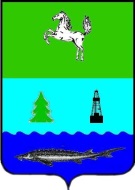 ДУМАПАРАБЕЛЬСКОГО РАЙОНАТОМСКОЙ ОБЛАСТИРЕШЕНИЕ17.11.2022		                         	                                   	                       	               № 27О бюджете муниципального образования«Парабельский район» на 2023 год и плановыйпериод 2024 и 2025 годовВ соответствии со статьей 15 Федерального закона от 06.10.2003 № 131-ФЗ «Об общих принципах организации местного самоуправления в Российской  Федерации», статьей 153 Бюджетного кодекса Российской Федерации, руководствуясь ст.22-24 Положения «О бюджетном процессе в муниципальном образовании Парабельский район», утвержденного решением Думы Парабельского района от 26.05.2011 № 19, рассмотрев представленные Администрацией Парабельского района материалы,ДУМА  РЕШИЛА:Статья 11. Утвердить основные характеристики бюджета муниципального образования «Парабельский район» на 2023 год:1) общий объем доходов бюджета муниципального образования «Парабельский район» в сумме 832 075,8 тыс. рублей, в том числе налоговые и неналоговые доходы в сумме 249 345,6 тыс. рублей, безвозмездные поступления в сумме 582 730,2  тыс. рублей;2) общий объем расходов бюджета муниципального образования «Парабельский район» в сумме 832 075,8 тыс. рублей;3) профицит  бюджета муниципального  образования «Парабельский район»  в сумме       0,0 тыс. рублей.2. Утвердить основные характеристики бюджета муниципального образования «Парабельский район» на 2024 и 2025 год:1) общий объем доходов бюджета муниципального образования «Парабельский район» на 2024 год в сумме 807 314,9 тыс. рублей, в том числе налоговые и неналоговые доходы в сумме 261 173,7 тыс. рублей, безвозмездные поступления в сумме 546 141,2 тыс. рублей и на 2025 год в сумме 807 798,4 тыс. рублей, в том числе налоговые и неналоговые доходы в сумме 264 606,0 тыс.рублей, безвозмездные поступления в сумме 543 192,4 тыс. рублей;2) общий объем расходов бюджета муниципального образования «Парабельский район» на 2024 год в сумме 807 314,9 тыс. рублей, и на 2025 год в сумме 807 798,4 тыс. рублей;3) профицит бюджета муниципального образования «Парабельский район» на 2024 год в сумме 0,00 рублей и на 2025 год в сумме 0,00 тыс. рублей.Статья 2Установить дифференцированные нормативы отчислений в бюджет муниципального образования «Парабельский район» от акцизов на автомобильный и прямогонный бензин, дизельное топливо, моторные масла для дизельных и (или) карбюраторных (инжекторных) двигателей, производимые на территории Российской Федерации на 2023 год и плановый период 2024 и 2025 годов согласно приложению 1 к настоящему Решению.Статья 3 Установить, что остатки средств бюджета муниципального образования «Парабельский район» на начало текущего финансового года, за исключением остатков бюджетных ассигнований дорожного фонда Парабельского района и остатков неиспользованных межбюджетных трансфертов, полученных бюджетом Парабельского района в форме субсидий, субвенций и иных межбюджетных трансфертов, имеющих целевое назначение,  в объеме до 100 процентов могут направляться на покрытие временных кассовых разрывов, возникающих при исполнении бюджета района, и на увеличение бюджетных ассигнований на оплату заключенных районными муниципальными казенными учреждениями от имени Парабельского района муниципальных контрактов на приобретение основных средств, на приобретение объектов недвижимого имущества в муниципальную собственность Парабельского района, на выполнение работ по строительству  (реконструкции), по проведению ремонта объектов капитального строительства муниципальной собственности Парабельского района, на разработку проектной документации, на реализацию мероприятий по информатизации в части информационных систем и информационно-коммуникационной инфраструктуры, подлежавших в соответствии с условиями этих муниципальных контрактов оплате в отчетном финансовом году в объеме, не превышающем сумму остатка неиспользованных бюджетных ассигнований на указанные цели.Статья 4Утвердить:1) объем безвозмездных поступлений в бюджет муниципального образования «Парабельский район»  на 2023 год и плановый период 2024 и 2025 годов согласно приложению 2 к настоящему Решению;2) источники внутреннего финансирования дефицита бюджета муниципального образования «Парабельский район»  на 2023 год и плановый период 2024 и 2025 годов согласно приложению 3 к настоящему Решению;3) перечень главных распорядителей средств бюджета муниципального образования «Парабельский район» согласно приложению 4 к настоящему Решению;4) перечень нормативно-правовых актов муниципального образования «Парабельский район» о принятии к осуществлению части полномочий органов местного самоуправления сельских поселений, вводимых в действие с 01 января по 31 декабря 2023 года согласно приложению 5 к настоящему Решению;5) перечень нормативно-правовых актов муниципального образования «Парабельский Район» о передаче органам местного самоуправления сельских поселений осуществления части своих полномочий по решению вопросов местного значения, вводимых  в действие с 01 января по 31 декабря  2023 года согласно приложению 5.1  к настоящему Решению;6) распределение бюджетных ассигнований бюджета муниципального образования «Парабельский район» по целевым статьям (муниципальным программам и непрограммным направлениям деятельности), группам видов расходов классификации расходов бюджетов на 2023 год и плановый период 2024 и 2025 годов согласно приложению 6 к настоящему Решению;7) распределение бюджетных ассигнований бюджета муниципального образования «Парабельский район» по разделам и подразделам  классификации расходов бюджетов на 2023 год и плановый период 2024 и 2025 годов согласно приложению 7 к настоящему Решению. Статья 51. Утвердить в пределах  общего объема доходов, установленного статьей 1 настоящего решения, поступление доходов по кодам бюджетной классификации в бюджет муниципального образования «Парабельский район»  на 2023 год и плановый период 2024 и 2025 годов согласно приложению 8 к настоящему Решению.2. Утвердить в пределах общего объема расходов, установленного статьей 1 настоящего Решения, ведомственную структуру расходов бюджета муниципального образования «Парабельский район»  на 2023 год и плановый период 2024 и 2025 годов согласно приложению 9 к настоящему Решению.3. Утвердить объем бюджетных ассигнований дорожного фонда Парабельского района на 2023 год и плановый период 2024 и 2025 годов в сумме:на 2023 год – 9 678,4 тыс. рублей;на 2024 год – 10 513,2 тыс. рублей;на 2025 год – 11 127,5 тыс. рублей.Статья 61. Установить верхний предел муниципального внутреннего долга муниципального образования «Парабельский район»  по состоянию:на 1 января 2024 года – 0,0 тыс. рублей, в том числе верхний предел  долга по муниципальным гарантиям - в сумме 0,0 тыс. рублей;на 1 января 2025 года – 0,0 тыс. рублей, в том числе верхний предел  долга по муниципальным гарантиям - в сумме 0,0 тыс. рублей;на 1 января  2026 года – 0,0 тыс. рублей, в том числе верхний предел  долга по муниципальным гарантиям - в сумме 0,0 тыс. рублей.2. Установить объем расходов на обслуживание муниципального долга муниципального образования «Парабельский район»:на 2023 год – 0,0 тыс. рублей; на 2024 год – 0,0 тыс. рублей;на 2025 год – 0,0 тыс. рублей. Статья 71. Установить, что в 2023 году бюджетные ассигнования на предоставление бюджетных кредитов юридическим лицам из бюджета муниципального образования «Парабельский район» не предусмотрены.2. Установить, что в 2023 году бюджетные ассигнования на предоставление муниципальных гарантий из бюджета муниципального образования «Парабельский район» не предусмотрены. Статья 8 Установить, что часть прибыли муниципальных унитарных предприятий, остающаяся после уплаты налогов и иных обязательных платежей, подлежит зачислению в бюджет муниципального образования «Парабельский район»  в размере 0 процентов.Статья 9Муниципальное казенное учреждение Администрация Парабельского района вправе осуществлять от имени муниципального образования «Парабельский район»  муниципальные внутренние заимствования в соответствии с Программой муниципальных внутренних заимствований муниципального образования «Парабельский район» на 2023 год и плановый период 2024 и 2025 годов согласно приложению 10 к настоящему Решению.При этом плата в виде процентов за пользование кредитными (заемными) ресурсами,  устанавливается в размере ключевой ставки Центрального банка Российской Федерации, действующей на день заключения договора о предоставлении бюджетного кредита.  Статья 10 Установить, что заключение муниципальными казенными учреждениями договоров (муниципальных контрактов), исполнение которых осуществляется за счет средств бюджета   муниципального образования «Парабельский район» производится в пределах утвержденных им лимитов бюджетных обязательств в соответствии с ведомственной структурой расходов бюджета муниципального образования «Парабельский район». Муниципальное казенное учреждение Орган управления финансами – Финансовый отдел администрации Парабельского района Томской области в процессе исполнения бюджета района вправе приостанавливать оплату расходов  муниципальных казенных учреждений, нарушающих установленный порядок учета обязательств. Статья 11Установить, что погашение просроченной кредиторской задолженности муниципальных учреждений, органов местного самоуправления Парабельского района, образовавшейся по состоянию на 1 января 2023 года, производится за счет бюджетных ассигнований, предусмотренных настоящим решением, и в пределах доведенных лимитов бюджетных обязательств на 2023 год. Статья 12Установить, что в соответствии с пунктом 1 статьи 74 Бюджетного кодекса Российской Федерации бюджетные ассигнования, предусмотренные главным распорядителям средств бюджета муниципального образования «Парабельский район», в ведении которых находятся муниципальные казенные учреждения, на обеспечение деятельности муниципальных казенных учреждений за счет:- доходов от платных услуг, оказываемых муниципальными казенными учреждениями;- безвозмездных поступлений от физических и юридических лиц, в том числе добровольных пожертвований;- средств, полученных в результате применения мер гражданско-правовой, административной и уголовной ответственности, в том числе штрафов, конфискаций, компенсаций, а также средств, полученных в возмещение вреда, причиненного Парабельскому району, и иных сумм принудительного изъятияпредоставляются при условии фактического поступления указанных доходов в бюджет муниципального образования «Парабельский район». Порядок предоставления указанных бюджетных ассигнований устанавливается Администрацией Парабельского района.Порядок доведения указанных бюджетных ассигнований и лимитов бюджетных обязательств до главных распорядителей средств бюджета муниципального образования «Парабельский район» устанавливается Муниципальным казенным учреждением Органом управления финансами – Финансовым отделом администрации Парабельского района Томской области.Статья 13Доходы от платных услуг, оказываемых муниципальными казенными учреждениями, безвозмездные поступления от физических и юридических лиц,  в том числе добровольные пожертвования, средства, полученные в результате применения мер гражданско-правовой, административной и уголовной ответственности, в том числе штрафы, конфискации, компенсации, а также средства, полученные в возмещение вреда, причиненного Парабельскому району, и иные суммы принудительного изъятия, поступившие в бюджет муниципального образования «Парабельский район»  сверх утвержденных настоящим решением, направляются в 2023 году на увеличение расходов соответствующего муниципального казенного учреждения путем внесения изменений в сводную бюджетную роспись по представлению главных распорядителей бюджетных средств без внесения изменений в настоящее решение.Статья 14Установить, что в соответствии с пунктом 3 статьи 217 Бюджетного кодекса Российской Федерации основанием для внесения в 2023 году изменений в показатели сводной бюджетной росписи бюджета района является распределение зарезервированных в составе утвержденных в ведомственной структуре расходов бюджета района на 2023 год бюджетных ассигнований, предусмотренных:1. Муниципальному казенному учреждению Администрации Парабельского района в сумме 36 667,2 тыс. рублей, в том числе:а) на реализацию муниципальной программы «Устойчивое развитие Парабельского района в сфере строительства, архитектуры, дорожного хозяйства» подпрограммы «Развитие системы сбора, обработки, утилизации, обезвреживания и размещения твердых коммунальных отходов» в сумме 34 867,2 тыс. рублей, в том числе:по подразделу 0502 «Коммунальное хозяйство» раздела 0500 «Жилищно-коммунальное хозяйство» на реализацию мероприятия «Переданные полномочия исполнительным органам местного самоуправления сельских поселений по вопросам участия в организации деятельности по накоплению (в том числе раздельному накоплению), сбору, транспортированию, обработке, утилизации, обезвреживанию, захоронению твердых коммунальных отходов на территории Парабельского района» в сумме 200,0 тыс. рублей, путем предоставления иных межбюджетных трансфертов бюджетам сельских поселений;по подразделу 0605 «Другие вопросы в области охраны окружающей среды» раздела 0600 «Охрана окружающей среды» на реализацию мероприятия «Реализация плана мероприятий, указанных в пункте 1 статьи 16.6, пункте 1 статьи 75.1 и пункте 1 статьи 78.2 Федерального закона от 10 января 2002 №7-ФЗ «Об охране окружающей среды» в сумме 34 667,2 тыс. рублей;б) по подразделу 0113 «Другие общегосударственные вопросы» раздела 0100 «Общегосударственные вопросы» на организацию водоснабжения населения в границах Новосельцевского и Заводского сельских поселений в сумме 1 800,0 тыс. рублей.2. Муниципальному казенному учреждению Органу управления финансами – Финансовому отделу администрации Парабельского района Томской области в сумме 24 495,0 тыс. рублей, в том числе:а) на реализацию муниципальной программы «Развитие физической культуры, спорта и формирования здорового образа жизни населения Парабельского района» в сумме 3 745,0 тыс. рублей, в том числе:- подпрограммы «Создание благоприятных условий для увеличения охвата населения физической культурой и спортом» на реализацию мероприятия «Обеспечение условий для развития физической культуры и массового спорта» по подразделу 1101 «Физическая культура» раздела 1100 «Физическая культура и спорт» в сумме 3 445,0 тыс. рублей путем предоставления иных межбюджетных трансфертов бюджетам сельских поселений;- подпрограммы «Развитие спортивной инфраструктуры» по подразделу 1102 «Массовый спорт» раздела 1100 «Физическая культура и спорт» на реализацию мероприятия «Приобретение оборудования для малобюджетных спортивных площадок по месту жительства и учебы в муниципальных образованиях Томской области, за исключением муниципального образования «Город Томск», муниципального образования «Городской округ закрытое административно-территориальное образование Северск Томской области»» в сумме 300 тыс. рублей путем предоставления иных межбюджетных трансфертов бюджетам сельских поселений;б) на реализацию муниципальной программы «Формирование благоприятной и доступной социальной среды в Парабельском районе» подпрограммы «Забота» по подразделу 1003 «Социальное обеспечение населения» раздела 1000 «Социальная политика» на реализацию мероприятия «Оказание помощи в ремонте и (или) переустройстве жилых помещений граждан, не стоящих на учете в качестве нуждающихся в улучшении жилищных условий и не реализовавших свое право на улучшение жилищных условий за счет средств федерального и областного бюджетов в 2009 и последующих годах, из числа: участников и инвалидов Великой Отечественной войны 1941 - 1945 годов; тружеников тыла военных лет; лиц, награжденных знаком "Жителю блокадного Ленинграда"; лиц, награжденных знаком "Житель осажденного Севастополя"; бывших несовершеннолетних узников концлагерей; вдов погибших (умерших) участников Великой Отечественной войны 1941 - 1945 годов, не вступивших в повторный брак» в сумме 250,0 тыс. рублей путем предоставления иных межбюджетных трансфертов бюджетам сельских поселений;в) на реализацию муниципальной программы «Развитие муниципального управления в Парабельском районе» подпрограммы «Эффективное управление муниципальными финансами Парабельского района, достижение сбалансированности бюджетов сельских поселений» по подразделу 1403 «Прочие межбюджетные трансферты общего характера» раздела 1400 «Межбюджетные трансферты общего характера бюджетам бюджетной системы Российской Федерации» на реализацию мероприятия «Покрытие расчетного финансового разрыва сельским поселениям Парабельского района» в сумме 2 500,0 тыс. рублей путем предоставления иных межбюджетных трансфертов бюджетам сельских поселений;г) по подразделу 0113 «Другие общегосударственные вопросы» раздела 0100 «Общегосударственные вопросы» в сумме 18 000,0 тыс. рублей, в том числе:- на компенсационные выплаты лицам, проживающим в местностях, приравненных к районам Крайнего Севера, и работающим в организациях и органах, финансируемых из районного бюджета в сумме 1 000,0 тыс. рублей, в том числе путем предоставления иных межбюджетных трансфертов бюджетам сельских поселений;- на уплату налога на имущество организаций в сумме 10 000,0 тыс. рублей, в том числе путем предоставления иных межбюджетных трансфертов бюджетам сельских поселений;- на оплату поставки тепловой энергии от котельных, не подлежащих государственному регулированию ценообразования в сумме 6 000,0 тыс. рублей, в том числе путем предоставления иных межбюджетных трансфертов бюджетам сельских поселений;- на индексацию коммунальных услуг казенным и бюджетным учреждениям Парабельского района в сумме 1 000,0 тыс. рублей, в том числе путем предоставления иных межбюджетных трансфертов бюджетам сельских поселений.1. Муниципальному казенному учреждению Отделу образования Администрации Парабельского района на реализацию муниципальной программы «Развитие системы образования Парабельского района» в сумме 10 445,8 тыс. рублей, в том числе:- подпрограммы «Реализация полномочий по организации и осуществлению деятельности по опеке и попечительству» в сумме 1 427,7 тыс. рублей, в том числе:по подразделу 0702 «Общее образование» раздела 0700 «Образование» на реализацию мероприятия «Обеспечение одеждой, обувью, мягким инвентарем, оборудованием и единовременным денежным пособием детей-сирот и детей, оставшихся без попечения родителей, а также лиц из числа детей-сирот и детей, оставшихся без попечения родителей, - выпускников муниципальных образовательных организаций, находящихся (находившихся) под опекой (попечительством) или в приемных семьях, и выпускников частных общеобразовательных организаций, находящихся (находившихся) под опекой (попечительством), в приемных семьях» в сумме 410,3 тыс. рублей;по подразделу 1004 «Охрана семьи и детства» раздела 1000 «Социальная политика»  в сумме 1 017,4 тыс. рублей, в том числе на реализацию мероприятий «Проведение ремонта жилых помещений, единственными собственниками которых являются дети-сироты и дети, оставшиеся без попечения родителей» в сумме 144,5 тыс. рублей и «Предоставление жилых помещений детям-сиротам и детям, оставшимся без попечения родителей, лицам из их числа по договорам найма специализированных жилых помещений» в сумме 872,9 тыс. рублей, в том числе путем предоставления иных межбюджетных трансфертов бюджетам сельских поселений;- подпрограммы «Сохранение и укрепление здоровья обучающихся и воспитанников образовательных учреждений Парабельского района» в сумме 9 018,1 тыс. рублей, в том числе:по подразделу 0702 «Общее образование» раздела 0700 «Образование» на реализацию мероприятия «Осуществление отдельных государственных полномочий по обеспечению обучающихся с ограниченными возможностями здоровья, проживающих в муниципальных (частных) образовательных организациях, осуществляющих образовательную деятельность по основным общеобразовательным программам, питанием, одеждой, обувью, мягким и жестким инвентарем и обеспечению обучающихся с ограниченными возможностями здоровья, не проживающих в муниципальных (частных) образовательных организациях, осуществляющих образовательную деятельность по основным общеобразовательным программам, бесплатным двухразовым питанием» в сумме 6 547,0 тыс. рублей.по подразделу 0709 «Другие вопросы в области образования» раздела 0700 «Образование» на реализацию мероприятия «Обеспечение организации отдыха детей в каникулярное время» в сумме 2 471,1 тыс. рублей.Распределение зарезервированных средств оформляется Распоряжением Администрации Парабельского района.Статья 15Установить, что при заключении подлежащего оплате за счет средств районного бюджета гражданско-правового договора (муниципального контракта), предметом которого являются поставка товара, выполнение работ, оказание услуг получателями средств районного бюджета могут предусматриваться авансовые платежи:в размере до 100 процентов суммы договора (контракта), но не более лимитов бюджетных обязательств, подлежащих исполнению за счет средств бюджета района в соответствующем финансовом году, – по  договорам с исполнением по требованию (абонентским договорам),  договорам (контрактам) об оказании услуг связи, об оказании услуг (выполнении работ) в сфере экологического образования детей, об обеспечении участия спортсменов и тренеров сборных команд в выездных спортивных мероприятиях, потребления электрической энергии, пожарно-охранной сигнализации, об оказании услуг (выполнении работ) в сфере информационного обеспечения, о подписке на печатные издания и об их приобретении, обучении на курсах повышения квалификации, обеспечении участия в семинарах, вебинарах, конференциях, форумах, олимпиадах, конкурсах, творческих фестивалях, приобретении авиа - и железнодорожных билетов, билетов для проезда междугородным транспортом, приобретение путевок в летние оздоровительные лагеря, обязательного страхования гражданской ответственности владельцев транспортных средств, по договорам (контрактам), связанным с созданием квалифицированного сертификата ключа проверки электронной подписи, аккредитованным удостоверяющим центром, а также по договорам, связанным с обслуживанием муниципального долга Парабельского района;в размере до 30 процентов суммы договора (контракта), но не более 30 процентов лимитов бюджетных обязательств, подлежащих исполнению за счет средств бюджета района в соответствующем финансовом году, - по остальным договорам (контрактам), если иное не предусмотрено законодательством Российской Федерации и Томской области.Установить, что муниципальные бюджетные и автономные учреждения при заключении гражданско-правового договора (муниципального контракта), предметом которого являются поставка товара, выполнение работ, оказание услуг, могут предусматривать авансовые платежи в случаях и размере, определенных настоящей статьей.Статья 16Установить критерии выравнивания финансовых возможностей поселений по осуществлению органами местного самоуправления поселений полномочий по решению вопросов местного значения для определения объема дотаций на выравнивание бюджетной обеспеченности поселений в 2023 году – 1 041,1 рублей на 1 жителя, в 2024 году – 1 035,9 рублей на 1 жителя, в 2025 году – 996,8 рублей на 1 жителя.Статья 171.Утвердить общий объем межбюджетных трансфертов, предоставляемых из бюджета муниципального образования «Парабельский район» бюджетам сельских поселений:на 2023 год в сумме 81 621,9 тыс. рублей, в том числе 25 838,9 тыс. рублей в форме дотаций, 55 783,0 тыс. рублей в форме иных межбюджетных трансфертов;на 2024 год в сумме 81 522,1 тыс. рублей, в том числе 25 874,6 тыс. рублей в форме дотаций, 55 647,5 тыс. рублей в форме иных межбюджетных трансфертов;на 2025 год в сумме 81 441,3 тыс. рублей, в том числе 25 952,0 тыс. рублей в форме дотаций, 55 489,3 тыс. рублей в форме иных межбюджетных трансфертов.2. Утвердить распределение указанных в настоящей статье межбюджетных трансфертов бюджетам сельских поселений на 2023 год согласно приложению 11 к настоящему Решению и плановый период 2024 и 2025 годов согласно приложений 11.1 и 11.2 к настоящему Решению.Предоставление межбюджетных трансфертов бюджетам сельских поселений осуществляется в соответствии со сводной бюджетной росписью. 3. В случае возврата сельскими поселениями невостребованных средств межбюджетных трансфертов главные распорядители бюджетных средств муниципального образования «Парабельский район» имеют право перераспределить данные средства между другими сельскими поселениями, имеющими в них дополнительную потребность. Перераспределение средств трансфертов оформляется нормативно-правовым актом Администрации Парабельского района.4. Установить, что из бюджета муниципального образования «Парабельский район» предоставляются иные межбюджетные трансферты бюджетам сельских поселений Парабельского района в следующих случаях:- компенсация расходов по организации энергоснабжения от дизельных электростанций;- покрытие расчетного финансового разрыва сельским поселениям Парабельского района;- исполнение расходных обязательств за счет средств, зарезервированных в бюджете муниципального образования «Парабельский район» в соответствии с пунктом 3 статьи 217 Бюджетного кодекса Российской Федерации.Цели, порядок и условия предоставления иных межбюджетных трансфертов, имеющих целевое назначение, устанавливаются нормативными правовыми актами Администрации Парабельского района, принятыми в соответствии с законами и (или) иными нормативными правовыми актами Томской области.Статья 18Установить, что субсидии юридическим лицам (за исключением субсидий муниципальным учреждениям), индивидуальным предпринимателям, а также физическим лицам – производителям товаров, работ, услуг в случаях, предусмотренных приложением 12 к настоящему Решению, предоставляются из районного бюджета в Порядке, установленном Администрацией Парабельского района, на безвозмездной и безвозвратной основе в целях возмещения недополученных доходов и (или) финансового обеспечения (возмещения) затрат в связи с производством (реализацией) товаров (за исключением подакцизных товаров, кроме автомобилей и мотоциклов), выполнением работ, оказанием услуг в пределах бюджетных ассигнований и лимитов бюджетных обязательств.Статья 19Установить предельную величину Резервного фонда Администрации Парабельского района на 2023 год в сумме 8 000,0 тыс. рублей, на 2024 год в сумме 8 000,0 тыс. рублей, на 2025 год в сумме 8 000,0 тыс. рублей.Статья 20Установить, что поступающие в бюджет муниципального образования «Парабельский район» неналоговые доходы в виде платы за негативное воздействие на окружающую среду, административных штрафов за административные правонарушения в области охраны окружающей среды и природопользования, платежей по искам о возмещении вреда, причиненного окружающей среде вследствие нарушений обязательных требований, а также платежей, уплачиваемых при добровольном возмещении вреда, причиненного окружающей среде вследствие нарушений обязательных требований, направляются на реализацию плана мероприятий, указанных в пункте 1 статьи 16.6, пункте 1 статьи 75.1 и пункте 1 статьи 78.2 Федерального закона от 10 января 2002 №7-ФЗ «Об охране окружающей среды».Статья 21Разместить Решение на сайте Администрации Парабельского района (htth://www.parabel.tomsk.ru/) в разделе Экономика и Финансы - Бюджет.Председатель Думы				       		                             М.А. ГордиевскийГлава района					                     	                       	        А.Л. КарловПриложение 1 к решению Думы Парабельского района от 17.11.2022 г. № 27Дифференцированные нормативы отчислений в бюджет муниципального образования «Парабельский район» от акцизов на автомобильный и прямогонный бензин, дизельное топливо, моторные масла для дизельных и (или) карбюраторных (инжекторных) двигателей, производимые на территории Российской Федерации на 2023 год и плановый период 2024 и 2025 годов	         в процентахПриложение 2 к решениюДумы Парабельского района от 17.11.2022 г. № 27Объём безвозмездных поступлений в бюджет муниципального образования "Парабельский  район" на 2023 год и плановый период 2024 и 2025 годов рублейПриложение  3  к  решению Думы Парабельского района от 17.11.2022 г. № 27Источники внутреннего финансирования дефицита бюджета муниципального образования «Парабельский район»  на 2023 год и плановый период 2024 и 2025 годов рублейПриложение 4  к решениюДумы Парабельского района от 17.11.2022 г. № 27Перечень главных распорядителей средств бюджета муниципального образования «Парабельский район»Приложение 5 к решениюДумы Парабельского района от 17.11.2022 г. № 27Перечень нормативно-правовых актов муниципального образования «Парабельский район»  о принятии к осуществлению части полномочий органов местного самоуправления сельских поселений, вводимых в действие с 01 января по 31 декабря 2023 годаРешение Думы Парабельского района от «____» _______________ 2022г.  №  _____  «О принятии к осуществлению части полномочий органов местного самоуправления сельских поселений».Решение Думы Парабельского района от «____» _______________ 2022г.  №  _____  «О принятии к осуществлению полномочий контрольно-счетных органов сельских поселений по осуществлению внешнего муниципального финансового контроля».Приложение  5.1  к решениюДумы Парабельского района от 17.11.2022 г. № 27Перечень нормативно-правовых актов муниципального образования «Парабельский Район» о передаче органам местного самоуправления сельских поселений осуществления части своих полномочий по решению вопросов местного значения, вводимых  в действие с 01 января по 31 декабря  2023 года1. Решение Думы Парабельского района 17 ноября 2022г.  № 38 «О передаче осуществления части полномочий исполнительным органам местного самоуправления сельских поселений по участию в организации деятельности по накоплению (в том числе раздельному накоплению), сбору, транспортированию, обработке, утилизации, обезвреживанию, захоронению твердых коммунальных отходов на территории Парабельского района».Приложение 6 к решениюДумы Парабельского района от 17.11.2022 г. № 27Распределение бюджетных ассигнований бюджета муниципального образования «Парабельский район» по целевым статьям (муниципальным программам и непрограммным направлениям деятельности), группам видов расходов классификации расходов бюджетов на 2023 год и плановый период 2024 и 2025 годоврублейПриложение 7 к решениюДумы Парабельского района от 17.11.2022 г. № 27Распределение бюджетных ассигнований по разделам и подразделам  классификации  расходов бюджета   муниципального образования «Парабельский район» на 2023 год и плановый период 2024 и 2025 годоврублей  Приложение 8 к решению Думы Парабельского района от 17.11.2022 г. № 27Поступление доходов по кодам бюджетной классификации в бюджет муниципального образования "Парабельский район" на 2023 год и плановый период 2024 и 2025 годоврублейПриложение 9 к решению Думы Парабельского района от 17.11.2022 г. № 27Ведомственная структура расходов бюджета муниципального образования «Парабельский район» на 2023 год и плановый период 2024 и 2025 годов рублейПриложение 10 к решениюДумы Парабельского района от 17.11.2022 г. № 27Программа Муниципальных внутренних заимствований муниципального образования «Парабельский район»  на 2023 год и плановый период 2024 и 2025 годовНастоящая Программа муниципальных внутренних заимствований муниципального образования «Парабельский район» составлена в соответствии с Бюджетным кодексом Российской Федерации и устанавливает перечень внутренних заимствований муниципального образования Парабельский район, направляемых в 2023-2025 годах на финансирование дефицита районного бюджета и на погашение муниципальных долговых обязательств муниципального образования «Парабельский район».                                                                                                                                              рублейПриложение 11 решению Думы Парабельского района от 17.11.2022 г. № 27Распределение межбюджетных трансфертов бюджетам сельских поселений на 2023 годрублейПриложение 11.1 решению Думы Парабельского района от 17.11.2022 г. № 27Распределение межбюджетных трансфертов бюджетам сельских поселений на 2024 годрублейПриложение 11.2  решению Думы Парабельского района от 17.11.2022 г. № 27Распределение межбюджетных трансфертов бюджетам сельских поселений на 2025 годрублейПриложение 12 к решениюДумы Парабельского района от 17.11.2022 г. № 27Случаи предоставления субсидий юридическим лицам (за исключением субсидий муниципальным учреждениям), индивидуальным предпринимателям, физическим лицам - производителям товаров, работ, услугНаименование муниципальногообразованияНормативы отчисленийНормативы отчисленийНормативы отчисленийНаименование муниципальногообразования2023 год2024 год2025 годПарабельский район0,297340,297340,29734Код 
бюджетной классификации Российской ФедерацииНаименование показателяСуммаСуммаСуммаКод 
бюджетной классификации Российской ФедерацииНаименование показателя2023 год2024 год2025 год2 00 00000 00 0000 000Безвозмездные поступления 582 730 204,4546 141 200,0543 192 400,02 02 00000 00 0000 000Безвозмездные поступления от других бюджетов бюджетной системы Российской Федерации582 730 204,4546 141 200,0543 192 400,02 02 10000 00 0000 150Дотации, всего148 481 400,0137 352 600,0134 376 400,02 02 15001 05 0000 150Дотации бюджетам муниципальных районов на выравнивание бюджетной обеспеченности из бюджета субъекта Российской Федерации31 839 300,016 363 400,023 041 700,02 02 15002 05 0000 150Дотации бюджетам муниципальных районов на поддержку мер по обеспечению сбалансированности бюджетов116 642 100,0120 989 200,0111 334 700,02 02 20000 00 0000 150Субсидии, всего69 184 104,443 697 900,043 697 900,02 02 25519 05 0000 150Субсидии бюджетам муниципальных районов на поддержку отрасли культуры15 200,00,00,02 02 25750 05 0000 150Субсидии бюджетам муниципальных районов на реализацию мероприятий по модернизации школьных систем образования15 164 530,00,00,02 02 29999 05 0000 150Прочие субсидии бюджетам муниципальных районов 54 004 374,443 697 900,043 697 900,02 02 30000 00 0000 150Субвенции, всего349 530 600,0349 556 600,0349 634 000,02 02 30024 05 0000 150Субвенции бюджетам муниципальных районов на выполнение передаваемых полномочий субъектов Российской Федерации 330 983 000,0331 009 000,0331 086 400,02 02 30027 05 0000 150Субвенции бюджетам муниципальных районов на содержание ребенка в семье опекуна и приемной семье, а также вознаграждение, причитающееся приемному родителю17 655 800,017 655 800,017 655 800,02 02 35082 05 0000 150Субвенции бюджетам муниципальных районов на предоставление жилых помещений детям-сиротам и детям, оставшимся без попечения родителей, лицам из их числа по договорам найма специализированных жилых помещений891 800,0891 800,0891 800,02 02 40000 00 0000 150Иные межбюджетные трансферты, итого15 534 100,015 534 100,015 484 100,02 02 40014 05 0000 150Межбюджетные трансферты, передаваемые бюджетам муниципальных районов из бюджетов поселений на осуществление части полномочий по решению вопросов местного значения в соответствии с заключенными соглашениями12 299 000,012 299 000,012 299 000,02 02 49999 05 0000 150Прочие межбюджетные трансферты, передаваемые бюджетам муниципальных районов 3 235 100,03 235 100,03 185 100,0Наименование2023 год2024 год2025 годРазница между полученными и погашенными бюджетными кредитами, предоставленными бюджету МО «Парабельский район» другими бюджетами бюджетной системы Российской Федерации в валюте Российской Федерации0,00,00,0Изменение прочих остатков денежных средств районного бюджета 0,00,00,0ИТОГО:0,00,00,0Наименование главного распорядителяКод главного распорядителяМуниципальное казенное учреждение Администрация Парабельского района901Муниципальное казенное учреждение Орган управления финансами – Финансовый отдел администрации Парабельского района Томской области902Муниципальное казенное учреждение Отдел культуры Администрации Парабельского района905Муниципальное казенное учреждение Отдел образования Администрации Парабельского района906Наименование показателяКЦСРКВРАссигнования 2023 годАссигнования 2024 годАссигнования 2025 годИтого832 075 804,37807 314 900,00807 798 400,00Муниципальная программа "Развитие системы образования Парабельского района"0100000000519 164 120,37497 683 416,00497 683 416,00Подпрограмма "Развитие дошкольного образования"011000000094 608 700,0094 608 700,0094 608 700,00Основное мероприятие "Обеспечение доступного качественного дошкольного образования"011800000094 608 700,0094 608 700,0094 608 700,00Обеспечение деятельности муниципальных дошкольных учреждений для создания условий по присмотру и уходу за детьми дошкольного возраста (РБ)011800000553 223 300,0053 223 300,0053 223 300,00Субсидии бюджетным учреждениям011800000561053 223 300,0053 223 300,0053 223 300,00Обеспечение государственных гарантий реализации прав на получение общедоступного и бесплатного дошкольного образования в муниципальных дошкольных образовательных организациях в Томской области011804037040 894 900,0040 894 900,0040 894 900,00Субсидии бюджетным учреждениям011804037061040 894 900,0040 894 900,0040 894 900,00Осуществление отдельных государственных полномочий по обеспечению предоставления бесплатной методической, психолого-педагогической, диагностической и консультативной помощи, в том числе в дошкольных образовательных организациях и общеобразовательных организациях, если в них созданы соответствующие консультационные центры, родителям (законным представителям) несовершеннолетних обучающихся, обеспечивающих получение детьми дошкольного образования в форме семейного образования0118040380490 500,00490 500,00490 500,00Субсидии бюджетным учреждениям0118040380610490 500,00490 500,00490 500,00Подпрограмма "Развитие начального, общего, основного общего, среднего общего образования"0120000000304 917 002,00304 916 952,00304 916 952,00Основное мероприятие "Обеспечение доступного качественного начального, общего, основного общего, среднего общего образования"0128000000301 212 902,00301 212 852,00301 212 852,00Обеспечение деятельности муниципальных учреждений образования для организации образовательного процесса (РБ)012800000542 543 000,0042 543 000,0042 543 000,00Субсидии бюджетным учреждениям012800000561042 543 000,0042 543 000,0042 543 000,00Обеспечение государственных гарантий реализации прав на получение общедоступного и бесплатного дошкольного, начального общего, основного общего, среднего общего образования в муниципальных общеобразовательных организациях в Томской области, обеспечение дополнительного образования детей в муниципальных общеобразовательных организациях в Томской области0128040420257 372 100,00257 372 100,00257 372 100,00Субсидии бюджетным учреждениям0128040420610257 372 100,00257 372 100,00257 372 100,00Выплата ежемесячной стипендии Губернатора Томской области молодым учителям муниципальных образовательных организаций Томской области01280405201 016 000,001 016 000,001 016 000,00Субсидии бюджетным учреждениям01280405206101 016 000,001 016 000,001 016 000,00Осуществление отдельных государственных полномочий по выплате надбавок к должностному окладу педагогическим работникам муниципальных образовательных организаций0128040530281 752,00281 752,00281 752,00Субсидии бюджетным учреждениям0128040530610281 752,00281 752,00281 752,00Повышение квалификации школьных команд муниципальных общеобразовательных организаций (РБ)01280S117050,000,000,00Субсидии бюджетным учреждениям01280S117061050,000,000,00Основное мероприятие "Оказание поддержки обучающихся из малообеспеченных семей"01281000003 704 100,003 704 100,003 704 100,00Частичная оплата стоимости питания отдельных категорий обучающихся в муниципальных общеобразовательных организациях Томской области, за исключением обучающихся с ограниченными возможностями здоровья и обучающихся по образовательным программам начального общего образования01281404401 969 100,001 969 100,001 969 100,00Субсидии бюджетным учреждениям01281404406101 969 100,001 969 100,001 969 100,00Частичная оплата стоимости питания отдельных категорий обучающихся в муниципальных общеобразовательных организациях Томской области, за исключением обучающихся с ограниченными возможностями здоровья и обучающихся по образовательным программам начального общего образования (РБ)01281S04401 735 000,001 735 000,001 735 000,00Субсидии бюджетным учреждениям01281S04406101 735 000,001 735 000,001 735 000,00Подпрограмма "Развитие системы воспитания и дополнительного образования"013000000032 422 764,0032 422 764,0032 422 764,00Основное мероприятие "Обеспечение доступного качественного дополнительного образования, развитие системы воспитания детей"013800000032 422 764,0032 422 764,0032 422 764,00Обеспечение деятельности учреждений дополнительного образований для создания условий для получения качественного дополнительного образования (РБ)013800000531 768 900,0031 768 900,0031 768 900,00Субсидии бюджетным учреждениям013800000561031 768 900,0031 768 900,0031 768 900,00Стимулирующие выплаты в муниципальных организациях дополнительного образования Томской области0138040400653 864,00653 864,00653 864,00Субсидии бюджетным учреждениям0138040400610653 864,00653 864,00653 864,00Подпрограмма "Создание доступных для всех категорий населения и безопасных условий образовательного процесса"01400000001 475 000,000,000,00Основное мероприятие "Создание безопасных условий образовательного процесса"01480000001 475 000,000,000,00Обеспечение антитеррористической защиты отремонтированных зданий муниципальных общеобразовательных организаций01480411601 327 500,000,000,00Субсидии бюджетным учреждениям01480411606101 327 500,000,000,00Обеспечение антитеррористической защиты отремонтированных зданий муниципальных общеобразовательных организаций (РБ)01480S1160147 500,000,000,00Субсидии бюджетным учреждениям01480S1160610147 500,000,000,00Подпрограмма "Развитие инфраструктуры системы образования"015000000023 595 954,373 600 000,003 600 000,00Основное мероприятие "Проведение капитальных и текущих ремонтов и строительства для создания комфортных условий в образовательных организациях"015800000022 601 290,003 600 000,003 600 000,00Проведение капитальных и текущих ремонтов, строительства для создания комфортных условий в образовательных организациях (РБ)01580000053 348 920,703 600 000,003 600 000,00Субсидии бюджетным учреждениям01580000056103 348 920,703 600 000,003 600 000,00Реализация мероприятий по модернизации школьных систем образования (проведение капитального ремонта зданий (обособленных помещений) государственных (муниципальных) общеобразовательных организаций)01580412106 555 740,000,000,00Субсидии бюджетным учреждениям01580412106106 555 740,000,000,00Реализация мероприятий по модернизации школьных систем образования (проведение капитального ремонта зданий (обособленных помещений) государственных (муниципальных) общеобразовательных организаций)01580L750212 690 066,970,000,00Субсидии бюджетным учреждениям01580L750261012 690 066,970,000,00Реализация мероприятий по модернизации школьных систем образования (проведение капитального ремонта зданий (обособленных помещений) государственных (муниципальных) общеобразовательных организаций) (РБ)01580S12106 562,330,000,00Субсидии бюджетным учреждениям01580S12106106 562,330,000,00Основное мероприятие "Приобретение оборудования и автотранспорта для развития и укрепления материально-технического обеспечения образовательных организаций"0158100000994 664,370,000,00Реализация мероприятий по модернизации школьных систем образования (оснащение отремонтированных зданий и (или) помещений муниципальных общеобразовательных организаций современными средствами обучения и воспитания)01581L7501994 664,370,000,00Субсидии бюджетным учреждениям01581L7501610994 664,370,000,00Подпрограмма "Реализация полномочий по организации и осуществлению деятельности по опеке и попечительству"016000000019 083 500,0019 083 500,0019 083 500,00Основное мероприятие "Защита интересов законных прав несовершеннолетних детей, в том числе детей - сирот и детей, оставшихся без попечения родителей, а также лиц из их числа и недееспособных граждан"016800000019 083 500,0019 083 500,0019 083 500,00Обеспечение одеждой, обувью, мягким инвентарем, оборудованием и единовременным денежным пособием детей-сирот и детей, оставшихся без попечения родителей, а также лиц из числа детей-сирот и детей, оставшихся без попечения родителей, - выпускников муниципальных образовательных организаций, находящихся (находившихся) под опекой (попечительством) или в приемных семьях, и выпускников частных общеобразовательных организаций, находящихся (находившихся) под опекой (попечительством), в приемных семьях0168040740410 300,00410 300,00410 300,00Резервные средства0168040740870410 300,00410 300,00410 300,00Проведение ремонта жилых помещений, единственными собственниками которых являются дети-сироты и дети, оставшиеся без попечения родителей0168040750144 500,00144 500,00144 500,00Резервные средства0168040750870144 500,00144 500,00144 500,00Ежемесячная выплата денежных средств опекунам (попечителям) на содержание детей и обеспечение денежными средствами лиц из числа детей-сирот и детей, оставшихся без попечения родителей, находившихся под опекой (попечительством), в приемной семье и продолжающих обучение в муниципальных общеобразовательных организациях01680407602 293 200,002 293 200,002 293 200,00Социальные выплаты гражданам, кроме публичных нормативных социальных выплат01680407603202 293 200,002 293 200,002 293 200,00Содержание приёмных семей, включающее в себя денежные средства приёмным семьям на содержание детей и ежемесячную выплату вознаграждения, причитающегося приёмным родителям016804077015 362 600,0015 362 600,0015 362 600,00Социальные выплаты гражданам, кроме публичных нормативных социальных выплат016804077032015 362 600,0015 362 600,0015 362 600,00Предоставление жилых помещений детям-сиротам и детям, оставшимся без попечения родителей, лицам из их числа по договорам найма специализированных жилых помещений0168040820872 900,00872 900,00872 900,00Резервные средства0168040820870872 900,00872 900,00872 900,00Подпрограмма "Сохранение и укрепление здоровья обучающихся и воспитанников образовательных учреждений Парабельского района"01700000009 018 100,009 008 400,009 008 400,00Основное мероприятие "Организация отдыха детей в каникулярное время"01780000002 471 100,002 471 100,002 471 100,00Обеспечение организации отдыха детей в каникулярное время01780407901 945 600,001 945 600,001 945 600,00Резервные средства01780407908701 945 600,001 945 600,001 945 600,00Обеспечение организации отдыха детей в каникулярное время (РБ)01780S0790525 500,00525 500,00525 500,00Резервные средства01780S0790870525 500,00525 500,00525 500,00Основное мероприятие «Осуществление отдельных государственных полномочий по обеспечению обучающихся с ограниченными возможностями здоровья, проживающих в муниципальных (частных) образовательных организациях, осуществляющих образовательную деятельность по основным общеобразовательным программам, питанием, одеждой, обувью, мягким и жестким инвентарем и обеспечению обучающихся с ограниченными возможностями здоровья, не проживающих в муниципальных (частных) образовательных организациях, осуществляющих образовательную деятельность по основным общеобразовательным программам, бесплатным двухразовым питанием»01783000006 547 000,006 537 300,006 537 300,00Осуществление отдельных государственных полномочий по обеспечению обучающихся с ограниченными возможностями здоровья, проживающих в муниципальных (частных) образовательных организациях, осуществляющих образовательную деятельность по основным общеобразовательным программам, питанием, одеждой, обувью, мягким и жестким инвентарем и обеспечению обучающихся с ограниченными возможностями здоровья, не проживающих в муниципальных (частных) образовательных организациях, осуществляющих образовательную деятельность по основным общеобразовательным программам, бесплатным двухразовым питанием01783404706 547 000,006 537 300,006 537 300,00Резервные средства01783404708706 547 000,006 537 300,006 537 300,00Обеспечивающая подпрограмма019000000034 043 100,0034 043 100,0034 043 100,00Обеспечение деятельности подведомственных учреждений (РБ)019000000526 737 000,0026 737 000,0026 737 000,00Расходы на выплаты персоналу казенных учреждений019000000511023 708 700,0023 708 700,0023 708 700,00Иные закупки товаров, работ и услуг для обеспечения государственных (муниципальных) нужд01900000052402 991 522,002 991 522,002 991 522,00Уплата налогов, сборов и иных платежей019000000585036 778,0036 778,0036 778,00Руководство и управление в сфере установленных функций органов местного самоуправления (РБ)01901000052 935 800,002 935 800,002 935 800,00Расходы на выплаты персоналу государственных (муниципальных) органов01901000051202 934 174,372 934 174,372 934 174,37Социальные выплаты гражданам, кроме публичных нормативных социальных выплат01901000053201 625,631 625,631 625,63Осуществление органами местного самоуправления передаваемых им отдельных государственных полномочий по опеке и попечительству в отношении совершеннолетних граждан0190140700225 400,00225 400,00225 400,00Расходы на выплаты персоналу государственных (муниципальных) органов0190140700120204 900,00204 900,00204 900,00Иные закупки товаров, работ и услуг для обеспечения государственных (муниципальных) нужд019014070024020 500,0020 500,0020 500,00Осуществление органами местного самоуправления передаваемых им отдельных государственных полномочий по опеке и попечительству в отношении несовершеннолетних граждан01901407804 126 000,004 126 000,004 126 000,00Расходы на выплаты персоналу государственных (муниципальных) органов01901407801203 750 900,003 750 900,003 750 900,00Иные закупки товаров, работ и услуг для обеспечения государственных (муниципальных) нужд0190140780240375 100,00375 100,00375 100,00Предоставление жилых помещений детям-сиротам и детям, оставшимся без попечения родителей, лицам из их числа по договорам найма специализированных жилых помещений019014082018 900,0018 900,0018 900,00Расходы на выплаты персоналу государственных (муниципальных) органов019014082012017 200,0017 200,0017 200,00Иные закупки товаров, работ и услуг для обеспечения государственных (муниципальных) нужд01901408202401 700,001 700,001 700,00Муниципальная программа "Развитие культуры и туризма Парабельского района"020000000072 488 484,0072 473 284,0072 473 284,00Подпрограмма "Создание условий по предоставлению населению культурно-досуговых услуг на территории Парабельского района"021000000055 545 100,0055 529 900,0055 529 900,00Основное мероприятие "Создание условий для предоставления населению Парабельского района библиотечных услуг"021800000018 460 600,0018 445 400,0018 445 400,00Создание условий для предоставления населению Парабельского района библиотечных услуг (РБ)021800000518 445 400,0018 445 400,0018 445 400,00Субсидии бюджетным учреждениям021800000561018 445 400,0018 445 400,0018 445 400,00Государственная поддержка отрасли культуры02180L519015 200,000,000,00Субсидии бюджетным учреждениям02180L519061015 200,000,000,00Основное мероприятие "Обеспечение деятельности МБУК "РДК"021810000029 969 900,0029 969 900,0029 969 900,00Обеспечение деятельности МБУК "РДК" (РБ)021810000529 969 900,0029 969 900,0029 969 900,00Субсидии бюджетным учреждениям021810000561029 969 900,0029 969 900,0029 969 900,00Основное мероприятие "Обеспечение деятельности МБУК "Муниципальный музей"02182000005 952 800,005 952 800,005 952 800,00Обеспечение деятельности МБУК "Муниципальный музей" (РБ)02182000055 952 800,005 952 800,005 952 800,00Субсидии бюджетным учреждениям02182000056105 952 800,005 952 800,005 952 800,00Основное мероприятие "Совершенствование системы оплаты труда специалистов учреждений культуры Парабельского района"02183000001 161 800,001 161 800,001 161 800,00Оплата труда руководителей и специалистов муниципальных учреждений культуры и искусства в части выплат надбавок и доплат к тарифной ставке (должностному окладу)02183406601 161 800,001 161 800,001 161 800,00Субсидии бюджетным учреждениям02183406606101 161 800,001 161 800,001 161 800,00Подпрограмма "Создание условий для организации дополнительного образования детей в области культуры на территории Парабельского района"022000000010 586 484,0010 586 484,0010 586 484,00Основное мероприятие "Обеспечение доступного качественного дополнительного образования, развитие системы воспитания детей"022800000010 586 484,0010 586 484,0010 586 484,00Обеспечение деятельности МБУ ДО "ДШИ им.Заволокиных" (РБ)022800000510 150 700,0010 150 700,0010 150 700,00Субсидии бюджетным учреждениям022800000561010 150 700,0010 150 700,0010 150 700,00Стимулирующие выплаты в муниципальных организациях дополнительного образования Томской области0228040400404 536,00404 536,00404 536,00Субсидии бюджетным учреждениям0228040400610404 536,00404 536,00404 536,00Осуществление отдельных государственных полномочий по выплате надбавок к должностному окладу педагогическим работникам муниципальных образовательных организаций022804053031 248,0031 248,0031 248,00Субсидии бюджетным учреждениям022804053061031 248,0031 248,0031 248,00Обеспечивающая подпрограмма02500000006 356 900,006 356 900,006 356 900,00Обеспечение деятельности подведомственных учреждений (РБ)02500000054 037 200,004 037 200,004 037 200,00Расходы на выплаты персоналу казенных учреждений02500000051103 333 400,003 333 400,003 333 400,00Иные закупки товаров, работ и услуг для обеспечения государственных (муниципальных) нужд0250000005240697 070,00697 070,00697 070,00Уплата налогов, сборов и иных платежей02500000058506 730,006 730,006 730,00Руководство и управление в сфере установленных функций органов местного самоуправления (РБ)02501000052 319 700,002 319 700,002 319 700,00Расходы на выплаты персоналу государственных (муниципальных) органов02501000051202 319 700,002 319 700,002 319 700,00Муниципальная программа "Развитие физической культуры, спорта и формирования здорового образа жизни населения Парабельского района"03000000003 875 200,003 875 200,003 875 200,00Подпрограмма "Создание благоприятных условий для увеличения охвата населения физической культурой и спортом"03100000003 575 200,003 575 200,003 575 200,00Основное мероприятие "Обеспечение участия сборной команды района в областных мероприятиях"0318100000130 200,00130 200,00130 200,00Обеспечение участия спортивных сборных команд муниципальных районов и городских округов Томской области в официальных региональных спортивных, физкультурных мероприятиях, проводимых на территории Томской области, за исключением спортивных сборных команд муниципального образования "Город Томск", муниципального образования "Городской округ закрытое административно-территориальное образование Северск Томской области", муниципального образования "Томский район"0318140320130 200,00130 200,00130 200,00Расходы на выплаты персоналу казенных учреждений031814032011085 000,0085 000,0085 000,00Иные закупки товаров, работ и услуг для обеспечения государственных (муниципальных) нужд031814032024045 200,0045 200,0045 200,00Обеспечение условий для развития физической культуры и массового спорта0318200000224 900,00224 900,00224 900,00Обеспечение условий для развития физической культуры и массового спорта0318200005224 900,00224 900,00224 900,00Резервные средства0318200005870224 900,00224 900,00224 900,00Региональный проект «Спорт - норма жизни»031P5000003 220 100,003 220 100,003 220 100,00Обеспечение условий для развития физической культуры и массового спорта031P5400083 220 100,003 220 100,003 220 100,00Резервные средства031P5400088703 220 100,003 220 100,003 220 100,00Подпрограмма "Развитие спортивной инфраструктуры"0320000000300 000,00300 000,00300 000,00Региональный проект «Спорт - норма жизни»032P500000300 000,00300 000,00300 000,00Приобретение оборудования для малобюджетных спортивных площадок по месту жительства и учебы в муниципальных образованиях Томской области, за исключением муниципального образования "Город Томск", муниципального образования "Городской округ закрытое административно-территориальное образование Северск Томской области"032P540006300 000,00300 000,00300 000,00Резервные средства032P540006870300 000,00300 000,00300 000,00Муниципальная программа "Формирование благоприятной и доступной социальной среды в Парабельском районе"0500000000250 000,00250 000,00200 000,00Подпрограмма «Забота»0520000000250 000,00250 000,00200 000,00Основное мероприятие "Оказание помощи и компенсация затрат на поддержку участников Великой Отечественной Войны 1941 – 1945 годов, тружеников тыла и вдов участников"0528100000250 000,00250 000,00200 000,00Оказание помощи в ремонте и (или) переустройстве жилых помещений граждан, не стоящих на учете в качестве нуждающихся в улучшении жилищных условий и не реализовавших свое право на улучшение жилищных условий за счет средств федерального и областного бюджетов в 2009 и последующих годах, из числа: участников и инвалидов Великой Отечественной войны 1941 - 1945 годов; тружеников тыла военных лет; лиц, награжденных знаком "Жителю блокадного Ленинграда"; лиц, награжденных знаком "Житель осажденного Севастополя"; бывших несовершеннолетних узников концлагерей; вдов погибших (умерших) участников Великой Отечественной войны 1941 - 1945 годов, не вступивших в повторный брак0528140710250 000,00250 000,00200 000,00Резервные средства0528140710870250 000,00250 000,00200 000,00Муниципальная программа "Поддержка отраслей экономики в Парабельском районе"06000000001 905 800,001 905 800,001 905 800,00Подпрограмма «Сохранение и развитие малых форм хозяйствования»06100000001 378 100,001 378 100,001 378 100,00Основное мероприятие «Создание благоприятных условий для устойчивого развития личных подсобных хозяйств»06180000001 378 100,001 378 100,001 378 100,00Поддержка малых форм хозяйствования06180402001 378 100,001 378 100,001 378 100,00Иные закупки товаров, работ и услуг для обеспечения государственных (муниципальных) нужд0618040200240310 000,00310 000,00310 000,00Субсидии юридическим лицам (кроме некоммерческих организаций), индивидуальным предпринимателям, физическим лицам - производителям товаров, работ, услуг06180402008101 068 100,001 068 100,001 068 100,00Обеспечивающая подпрограмма0630000000527 700,00527 700,00527 700,00Руководство и управление в сфере установленных функций органов местного самоуправления0630100000527 700,00527 700,00527 700,00Осуществление отдельных государственных полномочий по государственной поддержке сельскохозяйственного производства, в том числе на осуществление управленческих функций органами местного самоуправления0630140210527 700,00527 700,00527 700,00Расходы на выплаты персоналу государственных (муниципальных) органов0630140210120479 700,00479 700,00479 700,00Иные закупки товаров, работ и услуг для обеспечения государственных (муниципальных) нужд063014021024048 000,0048 000,0048 000,00Муниципальная программа "Устойчивое развитие Парабельского района в сфере строительства, архитектуры, дорожного хозяйства"080000000044 545 600,0045 380 400,0045 994 700,00Подпрограмма «Сохранение и развитие автомобильных дорог Парабельского района»08500000009 678 400,0010 513 200,0011 127 500,00Основное мероприятие "Осуществление дорожной деятельности в отношении дорог местного значения между населенными пунктами Парабельского района"08580000009 678 400,0010 513 200,0011 127 500,00Осуществление дорожной деятельности в отношении дорог местного значения между населенными пунктами Парабельского района за счет акцизов08580000039 678 400,0010 513 200,0011 127 500,00Иные закупки товаров, работ и услуг для обеспечения государственных (муниципальных) нужд08580000032409 678 400,0010 513 200,0011 127 500,00Подпрограмма "Развитие системы сбора, обработки, утилизации, обезвреживания и размещения твердых коммунальных отходов"086000000034 867 200,0034 867 200,0034 867 200,00Основное мероприятие "Создание и обустройство мест контейнерных площадок для сбора (накопления) твердых коммунальных отходов на территории поселений муниципального района"0868100000200 000,00200 000,00200 000,00Переданные полномочия исполнительным органам местного самоуправления сельских поселений по участию в организации деятельности по накоплению (в том числе раздельному накоплению), сбору, транспортированию, обработке, утилизации, обезвреживанию, захоронению твердых коммунальных отходов на территории Парабельского района0868100005200 000,00200 000,00200 000,00Резервные средства0868100005870200 000,00200 000,00200 000,00Реализация плана мероприятий, указанных в пункте 1 статьи 16.6, пункте 1 статьи 75.1 и пункте 1 статьи 78.2 Федерального закона от 10 января 2002 №7-ФЗ «Об охране окружающей среды»086830000034 667 200,0034 667 200,0034 667 200,00Реализация плана мероприятий, указанных в пункте 1 статьи 16.6, пункте 1 статьи 75.1 и пункте 1 статьи 78.2 Федерального закона от 10 января 2002 №7-ФЗ «Об охране окружающей среды»086830000534 667 200,0034 667 200,0034 667 200,00Резервные средства086830000587034 667 200,0034 667 200,0034 667 200,00Муниципальная программа "Обеспечение транспортной доступности на территории Парабельского района"09000000004 941 000,00941 000,00941 000,00Подпрограмма «Финансовая поддержка авиасообщения с Нарымским сельским поселением»0920000000941 000,00941 000,00941 000,00Основное мероприятие "Финансирование авиаперелетов"0928000000941 000,00941 000,00941 000,00Организация транспортного обслуживания населения воздушным транспортом в границах муниципальных районов0928041120941 000,00941 000,00941 000,00Иные закупки товаров, работ и услуг для обеспечения государственных (муниципальных) нужд0928041120240941 000,00941 000,00941 000,00Подпрограмма «Организация транспортного обслуживания населения между сельскими поселениями»09400000004 000 000,000,000,00Основное мероприятие «Обеспечение доступа населения к современным услугам связи»09481000004 000 000,000,000,00Обеспечение жителей отдаленных населенных пунктов Томской области услугами связи09481409704 000 000,000,000,00Иные закупки товаров, работ и услуг для обеспечения государственных (муниципальных) нужд09481409702404 000 000,000,000,00Муниципальная программа "Развитие муниципального управления в Парабельском районе"100000000068 052 300,0067 952 500,0067 871 700,00Подпрограмма «Развитие информационного общества»10100000005 204 000,005 204 000,005 204 000,00Основное мероприятие "Информирование населения муниципального образования «Парабельский район» о деятельности органов местного самоуправления, о социально-экономическом и культурном развитии муниципального образования"10180000005 204 000,005 204 000,005 204 000,00Сопровождение и поддержка сайта Администрации Парабельского района, размещение социально и общественно значимой информации на официальном сайте Администрации Парабельского района (РБ)10180000055 204 000,005 204 000,005 204 000,00Иные закупки товаров, работ и услуг для обеспечения государственных (муниципальных) нужд10180000052405 204 000,005 204 000,005 204 000,00Подпрограмма «Эффективное управление муниципальными финансами Парабельского района, достижение сбалансированности бюджетов сельских поселений»103000000048 898 300,0048 798 500,0048 717 700,00Основное мероприятие «Достижение сбалансированности бюджетов сельских поселений и создание условий для обеспечения равных финансовых возможностей муниципальных образований для решения вопросов местного значения»103810000048 898 300,0048 798 500,0048 717 700,00Выравнивание бюджетной обеспеченности поселений из районного фонда финансовой поддержки Парабельского района103810000810 000 000,0010 000 000,0010 000 000,00Дотации103810000851010 000 000,0010 000 000,0010 000 000,00Иные межбюджетные трансферты на покрытие расчетного финансового разрыва бюджетов сельских поселений103810000923 059 400,0022 923 900,0022 765 700,00Иные межбюджетные трансферты103810000954020 559 400,0020 423 900,0020 265 700,00Резервные средства10381000098702 500 000,002 500 000,002 500 000,00Осуществление отдельных государственных полномочий по расчету и предоставлению дотаций бюджетам городских, сельских поселений Томской области за счет средств областного бюджета1038140М7015 838 900,0015 874 600,0015 952 000,00Дотации1038140М7051015 838 900,0015 874 600,0015 952 000,00Подпрограмма «Повышение эффективности управления муниципальным имуществом Парабельского района»1040000000500 000,00500 000,00500 000,00Основное мероприятие "Государственная регистрация права муниципальной собственности на объекты недвижимого имущества, в том числе земельных участков"1048000000400 000,00400 000,00400 000,00Государственная регистрация права муниципальной собственности на объекты недвижимого имущества, в том числе земельных участков (РБ)1048000005400 000,00400 000,00400 000,00Иные закупки товаров, работ и услуг для обеспечения государственных (муниципальных) нужд1048000005240350 000,00350 000,00350 000,00Уплата налогов, сборов и иных платежей104800000585050 000,0050 000,0050 000,00Основное мероприятие "Формирование земельных участков для привлечения инвестиций для интенсивного экономического развития и инвестиционной привлекательности района, в том числе выделение земельных участков из земель сельскохозяйственного назначения"1048100000100 000,00100 000,00100 000,00Выдел земельных участков из земель сельскохозяйственного назначения (РБ)1048100005100 000,00100 000,00100 000,00Иные закупки товаров, работ и услуг для обеспечения государственных (муниципальных) нужд1048100005240100 000,00100 000,00100 000,00Обеспечивающая подпрограмма105000000013 450 000,0013 450 000,0013 450 000,00Сопровождение казначейского исполнения бюджета1050000180500 000,00500 000,00500 000,00Иные закупки товаров, работ и услуг для обеспечения государственных (муниципальных) нужд1050000180240500 000,00500 000,00500 000,00Руководство и управление в сфере установленных функций органов местного самоуправления (РБ)105010000512 950 000,0012 950 000,0012 950 000,00Расходы на выплаты персоналу государственных (муниципальных) органов105010000512011 500 600,0011 500 600,0011 500 600,00Иные закупки товаров, работ и услуг для обеспечения государственных (муниципальных) нужд10501000052401 445 000,001 445 000,001 445 000,00Уплата налогов, сборов и иных платежей10501000058504 400,004 400,004 400,00Непрограммное направление расходов9900000000116 853 300,00116 853 300,00116 853 300,00Обеспечение деятельности Единой дежурно-диспетчерской службы99000001102 960 600,002 960 600,002 960 600,00Расходы на выплаты персоналу казенных учреждений99000001101102 725 272,002 725 272,002 725 272,00Иные закупки товаров, работ и услуг для обеспечения государственных (муниципальных) нужд9900000110240235 328,00235 328,00235 328,00Мероприятия по мобилизационной подготовке экономики района9900000120262 000,00262 000,00262 000,00Иные закупки товаров, работ и услуг для обеспечения государственных (муниципальных) нужд9900000120240262 000,00262 000,00262 000,00Расходы реализацию Постановления администрации Парабельского района Томской области от 31.01.2014г № 42а "О Почетной грамоте и Благодарности администрации Парабельского района"9900000130255 000,00255 000,00255 000,00Иные выплаты населению9900000130360255 000,00255 000,00255 000,00Расходы на уплату членских взносов в Совет муниципальных образований Томской области9900000140200 000,00200 000,00200 000,00Уплата налогов, сборов и иных платежей9900000140850200 000,00200 000,00200 000,00Межбюджетные трансферты сельским поселениям по принятым разовым решениям99000001601 800 000,001 800 000,001 800 000,00Резервные средства99000001608701 800 000,001 800 000,001 800 000,00Уплата взносов на капитальный ремонт многоквартирных домов990000017087 600,0087 600,0087 600,00Иные закупки товаров, работ и услуг для обеспечения государственных (муниципальных) нужд990000017024087 600,0087 600,0087 600,00Компенсационные выплаты лицам, проживающим в местностях, приравненных к районам Крайнего Севера, и работающим в организациях и органах, финансируемых из районного бюджета99000002001 000 000,001 000 000,001 000 000,00Резервные средства99000002008701 000 000,001 000 000,001 000 000,00Cоздание и восполнение резерва материальных ресурсов для ликвидации чрезвычайных ситуаций9900000502100 000,00100 000,00100 000,00Иные закупки товаров, работ и услуг для обеспечения государственных (муниципальных) нужд9900000502240100 000,00100 000,00100 000,00Компенсация местным бюджетам расходов по организации электроснабжения от дизельных электростанций990004012035 223 600,0035 223 600,0035 223 600,00Иные межбюджетные трансферты990004012054035 223 600,0035 223 600,0035 223 600,00Осуществление отдельных государственных полномочий по организации мероприятий при осуществлении деятельности по обращению с животными без владельцев (проведение мероприятий)9900040160448 900,00448 900,00448 900,00Иные закупки товаров, работ и услуг для обеспечения государственных (муниципальных) нужд9900040160240448 900,00448 900,00448 900,00Руководство и управление в сфере установленных функций органов местного самоуправления990010000056 015 600,0056 015 600,0056 015 600,00Руководство и управление в сфере установленных функций органов местного самоуправления (РБ)990010000553 749 900,0053 749 900,0053 749 900,00Расходы на выплаты персоналу государственных (муниципальных) органов990010000512045 110 508,0045 110 508,0045 110 508,00Иные закупки товаров, работ и услуг для обеспечения государственных (муниципальных) нужд99001000052408 488 000,008 488 000,008 488 000,00Уплата налогов, сборов и иных платежей9900100005850151 392,00151 392,00151 392,00Осуществление отдельных государственных полномочий по регистрации коллективных договоров9900140040124 600,00124 600,00124 600,00Расходы на выплаты персоналу государственных (муниципальных) органов9900140040120123 300,00123 300,00123 300,00Иные закупки товаров, работ и услуг для обеспечения государственных (муниципальных) нужд99001400402401 300,001 300,001 300,00Осуществление отдельных государственных полномочий по подготовке и оформлению документов, удостоверяющих уточненные границы горного отвода (горноотводный акт и графические приложения) и являющихся неотъемлемой составной частью лицензии на пользование недрами, в отношении участков недр местного значения в случаях, установленных Правительством Российской Федерации990014010012 000,0012 000,0012 000,00Расходы на выплаты персоналу государственных (муниципальных) органов990014010012010 900,0010 900,0010 900,00Иные закупки товаров, работ и услуг для обеспечения государственных (муниципальных) нужд99001401002401 100,001 100,001 100,00Осуществление отдельных государственных полномочий по организации мероприятий при осуществлении деятельности по обращению с животными без владельцев (осуществление управленческих функций органами местного самоуправления)990014017055 500,0055 500,0055 500,00Расходы на выплаты персоналу государственных (муниципальных) органов990014017012055 500,0055 500,0055 500,00Осуществление отдельных государственных полномочий по регулированию тарифов на перевозки пассажиров и багажа всеми видами общественного транспорта в городском, пригородном и междугородном сообщении (кроме железнодорожного транспорта) по городским, пригородным и междугородным муниципальным маршрутам990014045030 000,0030 000,0030 000,00Расходы на выплаты персоналу государственных (муниципальных) органов990014045012027 200,0027 200,0027 200,00Иные закупки товаров, работ и услуг для обеспечения государственных (муниципальных) нужд99001404502402 800,002 800,002 800,00Осуществление отдельных государственных полномочий по хранению, комплектованию, учету и использованию архивных документов, относящихся к собственности Томской области9900140640154 000,00154 000,00154 000,00Расходы на выплаты персоналу государственных (муниципальных) органов9900140640120136 000,00136 000,00136 000,00Иные закупки товаров, работ и услуг для обеспечения государственных (муниципальных) нужд990014064024018 000,0018 000,0018 000,00Осуществление отдельных государственных полномочий по созданию и обеспечению деятельности комиссий по делам несовершеннолетних и защите их прав9900140730886 900,00886 900,00886 900,00Расходы на выплаты персоналу государственных (муниципальных) органов9900140730120806 300,00806 300,00806 300,00Иные закупки товаров, работ и услуг для обеспечения государственных (муниципальных) нужд990014073024080 600,0080 600,0080 600,00Осуществление государственных полномочий по регистрации и учету граждан, имеющих право на получение социальных выплат для приобретения жилья в связи с переселением из районов Крайнего Севера и приравненных к ним местностей990014080045 000,0045 000,0045 000,00Расходы на выплаты персоналу государственных (муниципальных) органов990014080012040 900,0040 900,0040 900,00Иные закупки товаров, работ и услуг для обеспечения государственных (муниципальных) нужд99001408002404 100,004 100,004 100,00Осуществление отдельных государственных полномочий по созданию и обеспечению деятельности административных комиссий в Томской области9900140940957 700,00957 700,00957 700,00Расходы на выплаты персоналу государственных (муниципальных) органов9900140940120865 800,00865 800,00865 800,00Закупка товаров, работ и услуг для обеспечения специальным топливом и горюче-смазочными материалами, продовольственного и вещевого обеспечения органов в сфере национальной безопасности, правоохранительной деятельности и обороны990014094022091 900,0091 900,0091 900,00Резервные фонды органов местного самоуправления99002000001 500 000,001 500 000,001 500 000,00Резервный фонд непредвиденных расходов Администрации Парабельского района99002005011 000 000,001 000 000,001 000 000,00Резервные средства99002005018701 000 000,001 000 000,001 000 000,00Резервный фонд Администрации Парабельского района по ликвидации последствий стихийных бедствий и других чрезвычайных ситуаций9900200502500 000,00500 000,00500 000,00Резервные средства9900200502870500 000,00500 000,00500 000,00Расходы на уплату налога на имущество организаций990040000010 000 000,0010 000 000,0010 000 000,00Расходы на уплату налога на имущество организаций990040000510 000 000,0010 000 000,0010 000 000,00Резервные средства990040000587010 000 000,0010 000 000,0010 000 000,00Расходы по оплате тепловой энергии от котельных, не подлежащих государственному регулированию ценообразования99007000006 000 000,006 000 000,006 000 000,00Расходы по оплате тепловой энергии от котельных, не подлежащих государственному регулированию ценообразования99007000056 000 000,006 000 000,006 000 000,00Резервные средства99007000058706 000 000,006 000 000,006 000 000,00Расходы на индексацию коммунальных услуг казенным и бюджетным учреждениям Парабельского района99008000001 000 000,001 000 000,001 000 000,00Расходы на индексацию коммунальных услуг казенным и бюджетным учреждениям Парабельского района99008000051 000 000,001 000 000,001 000 000,00Резервные средства99008000058701 000 000,001 000 000,001 000 000,00КФСРНаименование разделов и подразделов классификации расходов бюджетаАссигнования 2023 годАссигнования 2024 годАссигнования 2025 годИтого832 075 804,37807 314 900,00807 798 400,000100ОБЩЕГОСУДАРСТВЕННЫЕ ВОПРОСЫ105 872 800,00105 872 800,00105 872 800,000102Функционирование высшего должностного лица субъекта Российской Федерации и муниципального образования3 016 700,003 016 700,003 016 700,000103Функционирование законодательных (представительных) органов государственной власти и представительных органов муниципальных образований911 400,00911 400,00911 400,000104Функционирование Правительства Российской Федерации, высших исполнительных органов государственной власти субъектов Российской Федерации, местных администраций55 166 900,0055 166 900,0055 166 900,000106Обеспечение деятельности финансовых, налоговых и таможенных органов и органов финансового (финансово-бюджетного) надзора15 070 600,0015 070 600,0015 070 600,000111Резервные фонды1 500 000,001 500 000,001 500 000,000113Другие общегосударственные вопросы30 207 200,0030 207 200,0030 207 200,000200НАЦИОНАЛЬНАЯ ОБОРОНА262 000,00262 000,00262 000,000204Мобилизационная подготовка экономики262 000,00262 000,00262 000,000300НАЦИОНАЛЬНАЯ БЕЗОПАСНОСТЬ И ПРАВООХРАНИТЕЛЬНАЯ ДЕЯТЕЛЬНОСТЬ100 000,00100 000,00100 000,000309Гражданская оборона100 000,00100 000,00100 000,000400НАЦИОНАЛЬНАЯ ЭКОНОМИКА17 029 600,0013 864 400,0014 478 700,000405Сельское хозяйство и рыболовство2 410 200,002 410 200,002 410 200,000408Транспорт941 000,00941 000,00941 000,000409Дорожное хозяйство (дорожные фонды)9 678 400,0010 513 200,0011 127 500,000410Связь и информатика4 000 000,000,000,000500ЖИЛИЩНО-КОММУНАЛЬНОЕ ХОЗЯЙСТВО37 223 600,0037 223 600,0037 223 600,000502Коммунальное хозяйство37 223 600,0037 223 600,0037 223 600,000600ОХРАНА ОКРУЖАЮЩЕЙ СРЕДЫ34 667 200,0034 667 200,0034 667 200,000605Другие вопросы в области охраны окружающей среды34 667 200,0034 667 200,0034 667 200,000700ОБРАЗОВАНИЕ507 039 704,37485 559 000,00485 559 000,000701Дошкольное образование94 608 700,0094 608 700,0094 608 700,000702Общее образование336 345 256,37314 864 552,00314 864 552,000703Дополнительное образование детей42 507 348,0042 507 348,0042 507 348,000709Другие вопросы в области образования33 578 400,0033 578 400,0033 578 400,000800КУЛЬТУРА, КИНЕМАТОГРАФИЯ59 582 300,0059 567 100,0059 567 100,000801Культура55 545 100,0055 529 900,0055 529 900,000804Другие вопросы в области культуры, кинематографии4 037 200,004 037 200,004 037 200,001000СОЦИАЛЬНАЯ ПОЛИТИКА18 923 200,0018 923 200,0018 873 200,001003Социальное обеспечение населения250 000,00250 000,00200 000,001004Охрана семьи и детства18 673 200,0018 673 200,0018 673 200,001100ФИЗИЧЕСКАЯ КУЛЬТУРА И СПОРТ4 977 100,004 977 100,004 977 100,001101Физическая культура3 445 000,003 445 000,003 445 000,001102Массовый спорт300 000,00300 000,00300 000,001103Спорт высших достижений1 232 100,001 232 100,001 232 100,001400МЕЖБЮДЖЕТНЫЕ ТРАНСФЕРТЫ ОБЩЕГО ХАРАКТЕРА БЮДЖЕТАМ БЮДЖЕТНОЙ СИСТЕМЫ РОССИЙСКОЙ ФЕДЕРАЦИИ46 398 300,0046 298 500,0046 217 700,001401Дотации на выравнивание бюджетной обеспеченности субъектов Российской Федерации и муниципальных образований25 838 900,0025 874 600,0025 952 000,001403Прочие межбюджетные трансферты общего характера20 559 400,0020 423 900,0020 265 700,00Коды бюджетной  классификации РФНаименование показателяСуммаСуммаСуммаКоды бюджетной  классификации РФНаименование показателя2023 год2024 год2025 год1 00 00000 00 0000 000Налоговые и неналоговые доходы249 345 600,00261 173 700,00264 606 000,001 01 00000 00 0000 000Налоги на прибыль, доходы191 220 700,00201 714 600,00204 044 200,001 01 02000 01 0000 110Налог на доходы физических лиц                      191 220 700,00201 714 600,00204 044 200,001 03 00000 00 0000 000Налоги на товары (работы, услуги), реализуемые на территории Российской Федерации9 678 400,0010 513 200,0011 127 500,001 03 02000 01 0000 110Акцизы по подакцизным товарам (продукции), производимым на территории Российской Федерации9 678 400,0010 513 200,0011 127 500,001 05 00000 00 0000 000Налоги на совокупный доход9 308 400,009 717 300,0010 116 500,001 05 01000 00 0000 110Налог, взимаемый в связи с применением упрощенной системы налогообложения5 474 800,005 715 000,005 950 100,001 05 04020 02 0000 110Налог, взимаемый в связи с применением патентной системы налогообложения, зачисляемый в бюджеты муниципальных районов3 833 600,004 002 300,004 166 400,001 06 06000 00 0000 110Земельный налог38 500,0039 000,0039 000,001 07 01020 01 0000 110Налог на добычу общераспространенных полезных ископаемых87 000,0087 000,0088 000,001 08 00000 00 0000 000Государственная пошлина1 256 000,001 311 300,001 365 500,001 11 00000 00 0000 000Доходы от использования имущества, находящегося в государственной и муниципальной собственности2 353 800,002 358 300,002 362 800,001 11 05000 00 0000 120Доходы, получаемые в виде арендной либо иной платы за передачу в возмездное пользование государственного и муниципального имущества (за исключением имущества бюджетных и автономных учреждений, а также имущества государственных и муниципальных унитарных предприятий, в том числе казенных)2 353 800,002 358 300,002 362 800,00в том числе:1 11 05013 05 0000 120доходы, получаемые в виде арендной платы за земельные участки, государственная собственность на которые не разграничена и которые расположены в границах сельских поселений и межселенных территорий муниципальных районов, а также средства от продажи права на заключение договоров аренды указанных земельных участков1 874 800,001 879 300,001 883 800,001 11 05035 05 0000 120доходы от сдачи в аренду имущества, находящегося в оперативном управлении органов управления муниципальных районов и созданных ими учреждений (за исключением имущества муниципальных бюджетных и автономных учреждений)479 000,00479 000,00479 000,001 12 00000 00 0000 000Платежи при пользовании природными ресурсами34 563 000,0034 563 000,0034 563 000,001 12 01000 01 0000 120Плата за негативное воздействие на окружающую среду 34 563 000,0034 563 000,0034 563 000,001 14 00000 00 0000 000Доходы от продажи материальных и нематериальных активов192 600,00194 300,00196 000,001 14 06013 05 0000 430Доходы от продажи земельных участков, государственная собственность на которые не разграничена и которые расположены в границах сельских поселений и межселенных территорий муниципальных районов192 600,00194 300,00196 000,001 16 00000 00 0000 000Штрафы, санкции, возмещение ущерба647 200,00675 700,00703 500,002 00 00000 00 0000 000Безвозмездные поступления582 730 204,37546 141 200,00543 192 400,002 02 00000 00 0000 000Безвозмездные поступления от других бюджетов бюджетной системы Российской Федерации582 730 204,37546 141 200,00543 192 400,00Объём межбюджетных трансфертов из областного бюджета570 431 204,37533 842 200,00530 893 400,002 02 10000 00 0000 150Дотации бюджетам бюджетной системы Российской Федерации148 481 400,00137 352 600,00134 376 400,002 02 20000 00 0000 150Субсидии бюджетам бюджетной системы Российской Федерации (межбюджетные субсидии)69 184 104,3743 697 900,0043 697 900,002 02 30000 00 0000 150Субвенции бюджетам бюджетной системы Российской Федерации349 530 600,00349 556 600,00349 634 000,002 02 40000 00 0000 150Иные межбюджетные трансферты3 235 100,003 235 100,003 185 100,002 02 40014 05 0000 150Межбюджетные трансферты, передаваемые бюджетам муниципальных районов из бюджетов поселений на осуществление части полномочий по решению вопросов местного значения в соответствии с заключенными соглашениями12 299 000,0012 299 000,0012 299 000,00ВСЕГО ДОХОДОВ832 075 804,37807 314 900,00807 798 400,00Наименование показателяКод ведомстваКФСРКЦСРКВРАссигнования 2023 годАссигнования 2024 годАссигнования 2025 годИтого832 075 804,37807 314 900,00807 798 400,00Администрация Парабельского района901119 356 300,00116 191 100,00116 805 400,00ОБЩЕГОСУДАРСТВЕННЫЕ ВОПРОСЫ901010065 167 300,0065 167 300,0065 167 300,00Функционирование высшего должностного лица субъекта Российской Федерации и муниципального образования90101023 016 700,003 016 700,003 016 700,00Непрограммное направление расходов901010299000000003 016 700,003 016 700,003 016 700,00Руководство и управление в сфере установленных функций органов местного самоуправления901010299001000003 016 700,003 016 700,003 016 700,00Руководство и управление в сфере установленных функций органов местного самоуправления (РБ)901010299001000053 016 700,003 016 700,003 016 700,00Расходы на выплаты персоналу государственных (муниципальных) органов901010299001000051203 016 700,003 016 700,003 016 700,00Функционирование законодательных (представительных) органов государственной власти и представительных органов муниципальных образований9010103911 400,00911 400,00911 400,00Непрограммное направление расходов90101039900000000911 400,00911 400,00911 400,00Руководство и управление в сфере установленных функций органов местного самоуправления90101039900100000911 400,00911 400,00911 400,00Руководство и управление в сфере установленных функций органов местного самоуправления (РБ)90101039900100005911 400,00911 400,00911 400,00Расходы на выплаты персоналу государственных (муниципальных) органов90101039900100005120859 900,00859 900,00859 900,00Иные закупки товаров, работ и услуг для обеспечения государственных (муниципальных) нужд9010103990010000524051 500,0051 500,0051 500,00Функционирование Правительства Российской Федерации, высших исполнительных органов государственной власти субъектов Российской Федерации, местных администраций901010449 911 400,0049 911 400,0049 911 400,00Непрограммное направление расходов9010104990000000049 911 400,0049 911 400,0049 911 400,00Руководство и управление в сфере установленных функций органов местного самоуправления9010104990010000049 911 400,0049 911 400,0049 911 400,00Руководство и управление в сфере установленных функций органов местного самоуправления (РБ)9010104990010000547 701 200,0047 701 200,0047 701 200,00Расходы на выплаты персоналу государственных (муниципальных) органов9010104990010000512039 284 108,0039 284 108,0039 284 108,00Иные закупки товаров, работ и услуг для обеспечения государственных (муниципальных) нужд901010499001000052408 265 700,008 265 700,008 265 700,00Уплата налогов, сборов и иных платежей90101049900100005850151 392,00151 392,00151 392,00Осуществление отдельных государственных полномочий по регистрации коллективных договоров90101049900140040124 600,00124 600,00124 600,00Расходы на выплаты персоналу государственных (муниципальных) органов90101049900140040120123 300,00123 300,00123 300,00Иные закупки товаров, работ и услуг для обеспечения государственных (муниципальных) нужд901010499001400402401 300,001 300,001 300,00Осуществление отдельных государственных полномочий по подготовке и оформлению документов, удостоверяющих уточненные границы горного отвода (горноотводный акт и графические приложения) и являющихся неотъемлемой составной частью лицензии на пользование недрами, в отношении участков недр местного значения в случаях, установленных Правительством Российской Федерации9010104990014010012 000,0012 000,0012 000,00Расходы на выплаты персоналу государственных (муниципальных) органов9010104990014010012010 900,0010 900,0010 900,00Иные закупки товаров, работ и услуг для обеспечения государственных (муниципальных) нужд901010499001401002401 100,001 100,001 100,00Осуществление отдельных государственных полномочий по регулированию тарифов на перевозки пассажиров и багажа всеми видами общественного транспорта в городском, пригородном и междугородном сообщении (кроме железнодорожного транспорта) по городским, пригородным и междугородным муниципальным маршрутам9010104990014045030 000,0030 000,0030 000,00Расходы на выплаты персоналу государственных (муниципальных) органов9010104990014045012027 200,0027 200,0027 200,00Иные закупки товаров, работ и услуг для обеспечения государственных (муниципальных) нужд901010499001404502402 800,002 800,002 800,00Осуществление отдельных государственных полномочий по хранению, комплектованию, учету и использованию архивных документов, относящихся к собственности Томской области90101049900140640154 000,00154 000,00154 000,00Расходы на выплаты персоналу государственных (муниципальных) органов90101049900140640120136 000,00136 000,00136 000,00Иные закупки товаров, работ и услуг для обеспечения государственных (муниципальных) нужд9010104990014064024018 000,0018 000,0018 000,00Осуществление отдельных государственных полномочий по созданию и обеспечению деятельности комиссий по делам несовершеннолетних и защите их прав90101049900140730886 900,00886 900,00886 900,00Расходы на выплаты персоналу государственных (муниципальных) органов90101049900140730120806 300,00806 300,00806 300,00Иные закупки товаров, работ и услуг для обеспечения государственных (муниципальных) нужд9010104990014073024080 600,0080 600,0080 600,00Осуществление государственных полномочий по регистрации и учету граждан, имеющих право на получение социальных выплат для приобретения жилья в связи с переселением из районов Крайнего Севера и приравненных к ним местностей9010104990014080045 000,0045 000,0045 000,00Расходы на выплаты персоналу государственных (муниципальных) органов9010104990014080012040 900,0040 900,0040 900,00Иные закупки товаров, работ и услуг для обеспечения государственных (муниципальных) нужд901010499001408002404 100,004 100,004 100,00Осуществление отдельных государственных полномочий по созданию и обеспечению деятельности административных комиссий в Томской области90101049900140940957 700,00957 700,00957 700,00Расходы на выплаты персоналу государственных (муниципальных) органов90101049900140940120865 800,00865 800,00865 800,00Закупка товаров, работ и услуг для обеспечения специальным топливом и горюче-смазочными материалами, продовольственного и вещевого обеспечения органов в сфере национальной безопасности, правоохранительной деятельности и обороны9010104990014094022091 900,0091 900,0091 900,00Обеспечение деятельности финансовых, налоговых и таможенных органов и органов финансового (финансово-бюджетного) надзора90101062 120 600,002 120 600,002 120 600,00Непрограммное направление расходов901010699000000002 120 600,002 120 600,002 120 600,00Руководство и управление в сфере установленных функций органов местного самоуправления901010699001000002 120 600,002 120 600,002 120 600,00Руководство и управление в сфере установленных функций органов местного самоуправления (РБ)901010699001000052 120 600,002 120 600,002 120 600,00Расходы на выплаты персоналу государственных (муниципальных) органов901010699001000051201 949 800,001 949 800,001 949 800,00Иные закупки товаров, работ и услуг для обеспечения государственных (муниципальных) нужд90101069900100005240170 800,00170 800,00170 800,00Другие общегосударственные вопросы90101139 207 200,009 207 200,009 207 200,00Муниципальная программа "Развитие муниципального управления в Парабельском районе"901011310000000005 704 000,005 704 000,005 704 000,00Подпрограмма «Развитие информационного общества»901011310100000005 204 000,005 204 000,005 204 000,00Основное мероприятие "Информирование населения муниципального образования «Парабельский район» о деятельности органов местного самоуправления, о социально-экономическом и культурном развитии муниципального образования"901011310180000005 204 000,005 204 000,005 204 000,00Сопровождение и поддержка сайта Администрации Парабельского района, размещение социально и общественно значимой информации на официальном сайте Администрации Парабельского района (РБ)901011310180000055 204 000,005 204 000,005 204 000,00Иные закупки товаров, работ и услуг для обеспечения государственных (муниципальных) нужд901011310180000052405 204 000,005 204 000,005 204 000,00Подпрограмма «Повышение эффективности управления муниципальным имуществом Парабельского района»90101131040000000500 000,00500 000,00500 000,00Основное мероприятие "Государственная регистрация права муниципальной собственности на объекты недвижимого имущества, в том числе земельных участков"90101131048000000400 000,00400 000,00400 000,00Государственная регистрация права муниципальной собственности на объекты недвижимого имущества, в том числе земельных участков (РБ)90101131048000005400 000,00400 000,00400 000,00Иные закупки товаров, работ и услуг для обеспечения государственных (муниципальных) нужд90101131048000005240350 000,00350 000,00350 000,00Уплата налогов, сборов и иных платежей9010113104800000585050 000,0050 000,0050 000,00Основное мероприятие "Формирование земельных участков для привлечения инвестиций для интенсивного экономического развития и инвестиционной привлекательности района, в том числе выделение земельных участков из земель сельскохозяйственного назначения"90101131048100000100 000,00100 000,00100 000,00Выдел земельных участков из земель сельскохозяйственного назначения (РБ)90101131048100005100 000,00100 000,00100 000,00Иные закупки товаров, работ и услуг для обеспечения государственных (муниципальных) нужд90101131048100005240100 000,00100 000,00100 000,00Непрограммное направление расходов901011399000000003 503 200,003 503 200,003 503 200,00Обеспечение деятельности Единой дежурно-диспетчерской службы901011399000001102 960 600,002 960 600,002 960 600,00Расходы на выплаты персоналу казенных учреждений901011399000001101102 725 272,002 725 272,002 725 272,00Иные закупки товаров, работ и услуг для обеспечения государственных (муниципальных) нужд90101139900000110240235 328,00235 328,00235 328,00Расходы реализацию Постановления администрации Парабельского района Томской области от 31.01.2014г № 42а "О Почетной грамоте и Благодарности администрации Парабельского района"90101139900000130255 000,00255 000,00255 000,00Иные выплаты населению90101139900000130360255 000,00255 000,00255 000,00Расходы на уплату членских взносов в Совет муниципальных образований Томской области90101139900000140200 000,00200 000,00200 000,00Уплата налогов, сборов и иных платежей90101139900000140850200 000,00200 000,00200 000,00Уплата взносов на капитальный ремонт многоквартирных домов9010113990000017087 600,0087 600,0087 600,00Иные закупки товаров, работ и услуг для обеспечения государственных (муниципальных) нужд9010113990000017024087 600,0087 600,0087 600,00НАЦИОНАЛЬНАЯ ОБОРОНА9010200262 000,00262 000,00262 000,00Мобилизационная подготовка экономики9010204262 000,00262 000,00262 000,00Непрограммное направление расходов90102049900000000262 000,00262 000,00262 000,00Мероприятия по мобилизационной подготовке экономики района90102049900000120262 000,00262 000,00262 000,00Иные закупки товаров, работ и услуг для обеспечения государственных (муниципальных) нужд90102049900000120240262 000,00262 000,00262 000,00НАЦИОНАЛЬНАЯ БЕЗОПАСНОСТЬ И ПРАВООХРАНИТЕЛЬНАЯ ДЕЯТЕЛЬНОСТЬ9010300100 000,00100 000,00100 000,00Гражданская оборона9010309100 000,00100 000,00100 000,00Непрограммное направление расходов90103099900000000100 000,00100 000,00100 000,00Cоздание и восполнение резерва материальных ресурсов для ликвидации чрезвычайных ситуаций90103099900000502100 000,00100 000,00100 000,00Иные закупки товаров, работ и услуг для обеспечения государственных (муниципальных) нужд90103099900000502240100 000,00100 000,00100 000,00НАЦИОНАЛЬНАЯ ЭКОНОМИКА901040017 029 600,0013 864 400,0014 478 700,00Сельское хозяйство и рыболовство90104052 410 200,002 410 200,002 410 200,00Муниципальная программа "Поддержка отраслей экономики в Парабельском районе"901040506000000001 905 800,001 905 800,001 905 800,00Подпрограмма «Сохранение и развитие малых форм хозяйствования»901040506100000001 378 100,001 378 100,001 378 100,00Основное мероприятие «Создание благоприятных условий для устойчивого развития личных подсобных хозяйств»901040506180000001 378 100,001 378 100,001 378 100,00Поддержка малых форм хозяйствования901040506180402001 378 100,001 378 100,001 378 100,00Иные закупки товаров, работ и услуг для обеспечения государственных (муниципальных) нужд90104050618040200240310 000,00310 000,00310 000,00Субсидии юридическим лицам (кроме некоммерческих организаций), индивидуальным предпринимателям, физическим лицам - производителям товаров, работ, услуг901040506180402008101 068 100,001 068 100,001 068 100,00Обеспечивающая подпрограмма90104050630000000527 700,00527 700,00527 700,00Руководство и управление в сфере установленных функций органов местного самоуправления90104050630100000527 700,00527 700,00527 700,00Осуществление отдельных государственных полномочий по государственной поддержке сельскохозяйственного производства, в том числе на осуществление управленческих функций органами местного самоуправления90104050630140210527 700,00527 700,00527 700,00Расходы на выплаты персоналу государственных (муниципальных) органов90104050630140210120479 700,00479 700,00479 700,00Иные закупки товаров, работ и услуг для обеспечения государственных (муниципальных) нужд9010405063014021024048 000,0048 000,0048 000,00Непрограммное направление расходов90104059900000000504 400,00504 400,00504 400,00Осуществление отдельных государственных полномочий по организации мероприятий при осуществлении деятельности по обращению с животными без владельцев (проведение мероприятий)90104059900040160448 900,00448 900,00448 900,00Иные закупки товаров, работ и услуг для обеспечения государственных (муниципальных) нужд90104059900040160240448 900,00448 900,00448 900,00Руководство и управление в сфере установленных функций органов местного самоуправления9010405990010000055 500,0055 500,0055 500,00Осуществление отдельных государственных полномочий по организации мероприятий при осуществлении деятельности по обращению с животными без владельцев (осуществление управленческих функций органами местного самоуправления)9010405990014017055 500,0055 500,0055 500,00Расходы на выплаты персоналу государственных (муниципальных) органов9010405990014017012055 500,0055 500,0055 500,00Транспорт9010408941 000,00941 000,00941 000,00Муниципальная программа "Обеспечение транспортной доступности на территории Парабельского района"90104080900000000941 000,00941 000,00941 000,00Подпрограмма «Финансовая поддержка авиасообщения с Нарымским сельским поселением»90104080920000000941 000,00941 000,00941 000,00Основное мероприятие "Финансирование авиаперелетов"90104080928000000941 000,00941 000,00941 000,00Организация транспортного обслуживания населения воздушным транспортом в границах муниципальных районов90104080928041120941 000,00941 000,00941 000,00Иные закупки товаров, работ и услуг для обеспечения государственных (муниципальных) нужд90104080928041120240941 000,00941 000,00941 000,00Дорожное хозяйство (дорожные фонды)90104099 678 400,0010 513 200,0011 127 500,00Муниципальная программа "Устойчивое развитие Парабельского района в сфере строительства, архитектуры, дорожного хозяйства"901040908000000009 678 400,0010 513 200,0011 127 500,00Подпрограмма «Сохранение и развитие автомобильных дорог Парабельского района»901040908500000009 678 400,0010 513 200,0011 127 500,00Основное мероприятие "Осуществление дорожной деятельности в отношении дорог местного значения между населенными пунктами Парабельского района"901040908580000009 678 400,0010 513 200,0011 127 500,00Осуществление дорожной деятельности в отношении дорог местного значения между населенными пунктами Парабельского района за счет акцизов901040908580000039 678 400,0010 513 200,0011 127 500,00Иные закупки товаров, работ и услуг для обеспечения государственных (муниципальных) нужд901040908580000032409 678 400,0010 513 200,0011 127 500,00Связь и информатика90104104 000 000,000,000,00Муниципальная программа "Обеспечение транспортной доступности на территории Парабельского района"901041009000000004 000 000,000,000,00Подпрограмма «Организация транспортного обслуживания населения между сельскими поселениями»901041009400000004 000 000,000,000,00Основное мероприятие «Обеспечение доступа населения к современным услугам связи»901041009481000004 000 000,000,000,00Обеспечение жителей отдаленных населенных пунктов Томской области услугами связи901041009481409704 000 000,000,000,00Иные закупки товаров, работ и услуг для обеспечения государственных (муниципальных) нужд901041009481409702404 000 000,000,000,00ЖИЛИЩНО-КОММУНАЛЬНОЕ ХОЗЯЙСТВО90105002 000 000,002 000 000,002 000 000,00Коммунальное хозяйство90105022 000 000,002 000 000,002 000 000,00Муниципальная программа "Устойчивое развитие Парабельского района в сфере строительства, архитектуры, дорожного хозяйства"90105020800000000200 000,00200 000,00200 000,00Подпрограмма "Развитие системы сбора, обработки, утилизации, обезвреживания и размещения твердых коммунальных отходов"90105020860000000200 000,00200 000,00200 000,00Основное мероприятие "Создание и обустройство мест контейнерных площадок для сбора (накопления) твердых коммунальных отходов на территории поселений муниципального района"90105020868100000200 000,00200 000,00200 000,00Переданные полномочия исполнительным органам местного самоуправления сельских поселений по участию в организации деятельности по накоплению (в том числе раздельному накоплению), сбору, транспортированию, обработке, утилизации, обезвреживанию, захоронению твердых коммунальных отходов на территории Парабельского района90105020868100005200 000,00200 000,00200 000,00Резервные средства90105020868100005870200 000,00200 000,00200 000,00Непрограммное направление расходов901050299000000001 800 000,001 800 000,001 800 000,00Межбюджетные трансферты сельским поселениям по принятым разовым решениям901050299000001601 800 000,001 800 000,001 800 000,00Резервные средства901050299000001608701 800 000,001 800 000,001 800 000,00ОХРАНА ОКРУЖАЮЩЕЙ СРЕДЫ901060034 667 200,0034 667 200,0034 667 200,00Другие вопросы в области охраны окружающей среды901060534 667 200,0034 667 200,0034 667 200,00Муниципальная программа "Устойчивое развитие Парабельского района в сфере строительства, архитектуры, дорожного хозяйства"9010605080000000034 667 200,0034 667 200,0034 667 200,00Подпрограмма "Развитие системы сбора, обработки, утилизации, обезвреживания и размещения твердых коммунальных отходов"9010605086000000034 667 200,0034 667 200,0034 667 200,00Реализация плана мероприятий, указанных в пункте 1 статьи 16.6, пункте 1 статьи 75.1 и пункте 1 статьи 78.2 Федерального закона от 10 января 2002 №7-ФЗ «Об охране окружающей среды»9010605086830000034 667 200,0034 667 200,0034 667 200,00Реализация плана мероприятий, указанных в пункте 1 статьи 16.6, пункте 1 статьи 75.1 и пункте 1 статьи 78.2 Федерального закона от 10 января 2002 №7-ФЗ «Об охране окружающей среды»9010605086830000534 667 200,0034 667 200,0034 667 200,00Резервные средства9010605086830000587034 667 200,0034 667 200,0034 667 200,00ФИЗИЧЕСКАЯ КУЛЬТУРА И СПОРТ9011100130 200,00130 200,00130 200,00Спорт высших достижений9011103130 200,00130 200,00130 200,00Муниципальная программа "Развитие физической культуры, спорта и формирования здорового образа жизни населения Парабельского района"90111030300000000130 200,00130 200,00130 200,00Подпрограмма "Создание благоприятных условий для увеличения охвата населения физической культурой и спортом"90111030310000000130 200,00130 200,00130 200,00Основное мероприятие "Обеспечение участия сборной команды района в областных мероприятиях"90111030318100000130 200,00130 200,00130 200,00Обеспечение участия спортивных сборных команд муниципальных районов и городских округов Томской области в официальных региональных спортивных, физкультурных мероприятиях, проводимых на территории Томской области, за исключением спортивных сборных команд муниципального образования "Город Томск", муниципального образования "Городской округ закрытое административно-территориальное образование Северск Томской области", муниципального образования "Томский район"90111030318140320130 200,00130 200,00130 200,00Расходы на выплаты персоналу казенных учреждений9011103031814032011085 000,0085 000,0085 000,00Иные закупки товаров, работ и услуг для обеспечения государственных (муниципальных) нужд9011103031814032024045 200,0045 200,0045 200,00МКУ ОУФ-ФО администрации Парабельского района Томской области902121 066 900,00120 967 100,00120 836 300,00ОБЩЕГОСУДАРСТВЕННЫЕ ВОПРОСЫ902010035 450 000,0035 450 000,0035 450 000,00Обеспечение деятельности финансовых, налоговых и таможенных органов и органов финансового (финансово-бюджетного) надзора902010612 950 000,0012 950 000,0012 950 000,00Муниципальная программа "Развитие муниципального управления в Парабельском районе"9020106100000000012 950 000,0012 950 000,0012 950 000,00Обеспечивающая подпрограмма9020106105000000012 950 000,0012 950 000,0012 950 000,00Руководство и управление в сфере установленных функций органов местного самоуправления (РБ)9020106105010000512 950 000,0012 950 000,0012 950 000,00Расходы на выплаты персоналу государственных (муниципальных) органов9020106105010000512011 500 600,0011 500 600,0011 500 600,00Иные закупки товаров, работ и услуг для обеспечения государственных (муниципальных) нужд902010610501000052401 445 000,001 445 000,001 445 000,00Уплата налогов, сборов и иных платежей902010610501000058504 400,004 400,004 400,00Резервные фонды90201111 500 000,001 500 000,001 500 000,00Непрограммное направление расходов902011199000000001 500 000,001 500 000,001 500 000,00Резервные фонды органов местного самоуправления902011199002000001 500 000,001 500 000,001 500 000,00Резервный фонд непредвиденных расходов Администрации Парабельского района902011199002005011 000 000,001 000 000,001 000 000,00Резервные средства902011199002005018701 000 000,001 000 000,001 000 000,00Резервный фонд Администрации Парабельского района по ликвидации последствий стихийных бедствий и других чрезвычайных ситуаций90201119900200502500 000,00500 000,00500 000,00Резервные средства90201119900200502870500 000,00500 000,00500 000,00Другие общегосударственные вопросы902011321 000 000,0021 000 000,0021 000 000,00Муниципальная программа "Развитие муниципального управления в Парабельском районе"902011310000000003 000 000,003 000 000,003 000 000,00Подпрограмма «Эффективное управление муниципальными финансами Парабельского района, достижение сбалансированности бюджетов сельских поселений»902011310300000002 500 000,002 500 000,002 500 000,00Основное мероприятие «Достижение сбалансированности бюджетов сельских поселений и создание условий для обеспечения равных финансовых возможностей муниципальных образований для решения вопросов местного значения»902011310381000002 500 000,002 500 000,002 500 000,00Иные межбюджетные трансферты на покрытие расчетного финансового разрыва бюджетов сельских поселений902011310381000092 500 000,002 500 000,002 500 000,00Резервные средства902011310381000098702 500 000,002 500 000,002 500 000,00Обеспечивающая подпрограмма90201131050000000500 000,00500 000,00500 000,00Сопровождение казначейского исполнения бюджета90201131050000180500 000,00500 000,00500 000,00Иные закупки товаров, работ и услуг для обеспечения государственных (муниципальных) нужд90201131050000180240500 000,00500 000,00500 000,00Непрограммное направление расходов9020113990000000018 000 000,0018 000 000,0018 000 000,00Компенсационные выплаты лицам, проживающим в местностях, приравненных к районам Крайнего Севера, и работающим в организациях и органах, финансируемых из районного бюджета902011399000002001 000 000,001 000 000,001 000 000,00Резервные средства902011399000002008701 000 000,001 000 000,001 000 000,00Расходы на уплату налога на имущество организаций9020113990040000010 000 000,0010 000 000,0010 000 000,00Расходы на уплату налога на имущество организаций9020113990040000510 000 000,0010 000 000,0010 000 000,00Резервные средства9020113990040000587010 000 000,0010 000 000,0010 000 000,00Расходы по оплате тепловой энергии от котельных, не подлежащих государственному регулированию ценообразования902011399007000006 000 000,006 000 000,006 000 000,00Расходы по оплате тепловой энергии от котельных, не подлежащих государственному регулированию ценообразования902011399007000056 000 000,006 000 000,006 000 000,00Резервные средства902011399007000058706 000 000,006 000 000,006 000 000,00Расходы на индексацию коммунальных услуг казенным и бюджетным учреждениям Парабельского района902011399008000001 000 000,001 000 000,001 000 000,00Расходы на индексацию коммунальных услуг казенным и бюджетным учреждениям Парабельского района902011399008000051 000 000,001 000 000,001 000 000,00Резервные средства902011399008000058701 000 000,001 000 000,001 000 000,00ЖИЛИЩНО-КОММУНАЛЬНОЕ ХОЗЯЙСТВО902050035 223 600,0035 223 600,0035 223 600,00Коммунальное хозяйство902050235 223 600,0035 223 600,0035 223 600,00Непрограммное направление расходов9020502990000000035 223 600,0035 223 600,0035 223 600,00Компенсация местным бюджетам расходов по организации электроснабжения от дизельных электростанций9020502990004012035 223 600,0035 223 600,0035 223 600,00Иные межбюджетные трансферты9020502990004012054035 223 600,0035 223 600,0035 223 600,00СОЦИАЛЬНАЯ ПОЛИТИКА9021000250 000,00250 000,00200 000,00Социальное обеспечение населения9021003250 000,00250 000,00200 000,00Муниципальная программа "Формирование благоприятной и доступной социальной среды в Парабельском районе"90210030500000000250 000,00250 000,00200 000,00Подпрограмма «Забота»90210030520000000250 000,00250 000,00200 000,00Основное мероприятие "Оказание помощи и компенсация затрат на поддержку участников Великой Отечественной Войны 1941 – 1945 годов, тружеников тыла и вдов участников"90210030528100000250 000,00250 000,00200 000,00Оказание помощи в ремонте и (или) переустройстве жилых помещений граждан, не стоящих на учете в качестве нуждающихся в улучшении жилищных условий и не реализовавших свое право на улучшение жилищных условий за счет средств федерального и областного бюджетов в 2009 и последующих годах, из числа: участников и инвалидов Великой Отечественной войны 1941 - 1945 годов; тружеников тыла военных лет; лиц, награжденных знаком "Жителю блокадного Ленинграда"; лиц, награжденных знаком "Житель осажденного Севастополя"; бывших несовершеннолетних узников концлагерей; вдов погибших (умерших) участников Великой Отечественной войны 1941 - 1945 годов, не вступивших в повторный брак90210030528140710250 000,00250 000,00200 000,00Резервные средства90210030528140710870250 000,00250 000,00200 000,00ФИЗИЧЕСКАЯ КУЛЬТУРА И СПОРТ90211003 745 000,003 745 000,003 745 000,00Физическая культура90211013 445 000,003 445 000,003 445 000,00Муниципальная программа "Развитие физической культуры, спорта и формирования здорового образа жизни населения Парабельского района"902110103000000003 445 000,003 445 000,003 445 000,00Подпрограмма "Создание благоприятных условий для увеличения охвата населения физической культурой и спортом"902110103100000003 445 000,003 445 000,003 445 000,00Обеспечение условий для развития физической культуры и массового спорта90211010318200000224 900,00224 900,00224 900,00Обеспечение условий для развития физической культуры и массового спорта90211010318200005224 900,00224 900,00224 900,00Резервные средства90211010318200005870224 900,00224 900,00224 900,00Региональный проект «Спорт - норма жизни»9021101031P5000003 220 100,003 220 100,003 220 100,00Обеспечение условий для развития физической культуры и массового спорта9021101031P5400083 220 100,003 220 100,003 220 100,00Резервные средства9021101031P5400088703 220 100,003 220 100,003 220 100,00Массовый спорт9021102300 000,00300 000,00300 000,00Муниципальная программа "Развитие физической культуры, спорта и формирования здорового образа жизни населения Парабельского района"90211020300000000300 000,00300 000,00300 000,00Подпрограмма "Развитие спортивной инфраструктуры"90211020320000000300 000,00300 000,00300 000,00Региональный проект «Спорт - норма жизни»9021102032P500000300 000,00300 000,00300 000,00Приобретение оборудования для малобюджетных спортивных площадок по месту жительства и учебы в муниципальных образованиях Томской области, за исключением муниципального образования "Город Томск", муниципального образования "Городской округ закрытое административно-территориальное образование Северск Томской области"9021102032P540006300 000,00300 000,00300 000,00Резервные средства9021102032P540006870300 000,00300 000,00300 000,00МЕЖБЮДЖЕТНЫЕ ТРАНСФЕРТЫ ОБЩЕГО ХАРАКТЕРА БЮДЖЕТАМ БЮДЖЕТНОЙ СИСТЕМЫ РОССИЙСКОЙ ФЕДЕРАЦИИ902140046 398 300,0046 298 500,0046 217 700,00Дотации на выравнивание бюджетной обеспеченности субъектов Российской Федерации и муниципальных образований902140125 838 900,0025 874 600,0025 952 000,00Муниципальная программа "Развитие муниципального управления в Парабельском районе"9021401100000000025 838 900,0025 874 600,0025 952 000,00Подпрограмма «Эффективное управление муниципальными финансами Парабельского района, достижение сбалансированности бюджетов сельских поселений»9021401103000000025 838 900,0025 874 600,0025 952 000,00Основное мероприятие «Достижение сбалансированности бюджетов сельских поселений и создание условий для обеспечения равных финансовых возможностей муниципальных образований для решения вопросов местного значения»9021401103810000025 838 900,0025 874 600,0025 952 000,00Выравнивание бюджетной обеспеченности поселений из районного фонда финансовой поддержки Парабельского района9021401103810000810 000 000,0010 000 000,0010 000 000,00Дотации9021401103810000851010 000 000,0010 000 000,0010 000 000,00Осуществление отдельных государственных полномочий по расчету и предоставлению дотаций бюджетам городских, сельских поселений Томской области за счет средств областного бюджета90214011038140М7015 838 900,0015 874 600,0015 952 000,00Дотации90214011038140М7051015 838 900,0015 874 600,0015 952 000,00Прочие межбюджетные трансферты общего характера902140320 559 400,0020 423 900,0020 265 700,00Муниципальная программа "Развитие муниципального управления в Парабельском районе"9021403100000000020 559 400,0020 423 900,0020 265 700,00Подпрограмма «Эффективное управление муниципальными финансами Парабельского района, достижение сбалансированности бюджетов сельских поселений»9021403103000000020 559 400,0020 423 900,0020 265 700,00Основное мероприятие «Достижение сбалансированности бюджетов сельских поселений и создание условий для обеспечения равных финансовых возможностей муниципальных образований для решения вопросов местного значения»9021403103810000020 559 400,0020 423 900,0020 265 700,00Иные межбюджетные трансферты на покрытие расчетного финансового разрыва бюджетов сельских поселений9021403103810000920 559 400,0020 423 900,0020 265 700,00Иные межбюджетные трансферты9021403103810000954020 559 400,0020 423 900,0020 265 700,00МКУ Отдел культуры90572 488 484,0072 473 284,0072 473 284,00ОБЩЕГОСУДАРСТВЕННЫЕ ВОПРОСЫ90501002 319 700,002 319 700,002 319 700,00Функционирование Правительства Российской Федерации, высших исполнительных органов государственной власти субъектов Российской Федерации, местных администраций90501042 319 700,002 319 700,002 319 700,00Муниципальная программа "Развитие культуры и туризма Парабельского района"905010402000000002 319 700,002 319 700,002 319 700,00Обеспечивающая подпрограмма905010402500000002 319 700,002 319 700,002 319 700,00Руководство и управление в сфере установленных функций органов местного самоуправления (РБ)905010402501000052 319 700,002 319 700,002 319 700,00Расходы на выплаты персоналу государственных (муниципальных) органов905010402501000051202 319 700,002 319 700,002 319 700,00ОБРАЗОВАНИЕ905070010 586 484,0010 586 484,0010 586 484,00Дополнительное образование детей905070310 586 484,0010 586 484,0010 586 484,00Муниципальная программа "Развитие культуры и туризма Парабельского района"9050703020000000010 586 484,0010 586 484,0010 586 484,00Подпрограмма "Создание условий для организации дополнительного образования детей в области культуры на территории Парабельского района"9050703022000000010 586 484,0010 586 484,0010 586 484,00Основное мероприятие "Обеспечение доступного качественного дополнительного образования, развитие системы воспитания детей"9050703022800000010 586 484,0010 586 484,0010 586 484,00Обеспечение деятельности МБУ ДО "ДШИ им.Заволокиных" (РБ)9050703022800000510 150 700,0010 150 700,0010 150 700,00Субсидии бюджетным учреждениям9050703022800000561010 150 700,0010 150 700,0010 150 700,00Стимулирующие выплаты в муниципальных организациях дополнительного образования Томской области90507030228040400404 536,00404 536,00404 536,00Субсидии бюджетным учреждениям90507030228040400610404 536,00404 536,00404 536,00Осуществление отдельных государственных полномочий по выплате надбавок к должностному окладу педагогическим работникам муниципальных образовательных организаций9050703022804053031 248,0031 248,0031 248,00Субсидии бюджетным учреждениям9050703022804053061031 248,0031 248,0031 248,00КУЛЬТУРА, КИНЕМАТОГРАФИЯ905080059 582 300,0059 567 100,0059 567 100,00Культура905080155 545 100,0055 529 900,0055 529 900,00Муниципальная программа "Развитие культуры и туризма Парабельского района"9050801020000000055 545 100,0055 529 900,0055 529 900,00Подпрограмма "Создание условий по предоставлению населению культурно-досуговых услуг на территории Парабельского района"9050801021000000055 545 100,0055 529 900,0055 529 900,00Основное мероприятие "Создание условий для предоставления населению Парабельского района библиотечных услуг"9050801021800000018 460 600,0018 445 400,0018 445 400,00Создание условий для предоставления населению Парабельского района библиотечных услуг (РБ)9050801021800000518 445 400,0018 445 400,0018 445 400,00Субсидии бюджетным учреждениям9050801021800000561018 445 400,0018 445 400,0018 445 400,00Государственная поддержка отрасли культуры905080102180L519015 200,000,000,00Субсидии бюджетным учреждениям905080102180L519061015 200,000,000,00Основное мероприятие "Обеспечение деятельности МБУК "РДК"9050801021810000029 969 900,0029 969 900,0029 969 900,00Обеспечение деятельности МБУК "РДК" (РБ)9050801021810000529 969 900,0029 969 900,0029 969 900,00Субсидии бюджетным учреждениям9050801021810000561029 969 900,0029 969 900,0029 969 900,00Основное мероприятие "Обеспечение деятельности МБУК "Муниципальный музей"905080102182000005 952 800,005 952 800,005 952 800,00Обеспечение деятельности МБУК "Муниципальный музей" (РБ)905080102182000055 952 800,005 952 800,005 952 800,00Субсидии бюджетным учреждениям905080102182000056105 952 800,005 952 800,005 952 800,00Основное мероприятие "Совершенствование системы оплаты труда специалистов учреждений культуры Парабельского района"905080102183000001 161 800,001 161 800,001 161 800,00Оплата труда руководителей и специалистов муниципальных учреждений культуры и искусства в части выплат надбавок и доплат к тарифной ставке (должностному окладу)905080102183406601 161 800,001 161 800,001 161 800,00Субсидии бюджетным учреждениям905080102183406606101 161 800,001 161 800,001 161 800,00Другие вопросы в области культуры, кинематографии90508044 037 200,004 037 200,004 037 200,00Муниципальная программа "Развитие культуры и туризма Парабельского района"905080402000000004 037 200,004 037 200,004 037 200,00Обеспечивающая подпрограмма905080402500000004 037 200,004 037 200,004 037 200,00Обеспечение деятельности подведомственных учреждений (РБ)905080402500000054 037 200,004 037 200,004 037 200,00Расходы на выплаты персоналу казенных учреждений905080402500000051103 333 400,003 333 400,003 333 400,00Иные закупки товаров, работ и услуг для обеспечения государственных (муниципальных) нужд90508040250000005240697 070,00697 070,00697 070,00Уплата налогов, сборов и иных платежей905080402500000058506 730,006 730,006 730,00МКУ Отдел образования906519 164 120,37497 683 416,00497 683 416,00ОБЩЕГОСУДАРСТВЕННЫЕ ВОПРОСЫ90601002 935 800,002 935 800,002 935 800,00Функционирование Правительства Российской Федерации, высших исполнительных органов государственной власти субъектов Российской Федерации, местных администраций90601042 935 800,002 935 800,002 935 800,00Муниципальная программа "Развитие системы образования Парабельского района"906010401000000002 935 800,002 935 800,002 935 800,00Обеспечивающая подпрограмма906010401900000002 935 800,002 935 800,002 935 800,00Руководство и управление в сфере установленных функций органов местного самоуправления (РБ)906010401901000052 935 800,002 935 800,002 935 800,00Расходы на выплаты персоналу государственных (муниципальных) органов906010401901000051202 934 174,372 934 174,372 934 174,37Социальные выплаты гражданам, кроме публичных нормативных социальных выплат906010401901000053201 625,631 625,631 625,63ОБРАЗОВАНИЕ9060700496 453 220,37474 972 516,00474 972 516,00Дошкольное образование906070194 608 700,0094 608 700,0094 608 700,00Муниципальная программа "Развитие системы образования Парабельского района"9060701010000000094 608 700,0094 608 700,0094 608 700,00Подпрограмма "Развитие дошкольного образования"9060701011000000094 608 700,0094 608 700,0094 608 700,00Основное мероприятие "Обеспечение доступного качественного дошкольного образования"9060701011800000094 608 700,0094 608 700,0094 608 700,00Обеспечение деятельности муниципальных дошкольных учреждений для создания условий по присмотру и уходу за детьми дошкольного возраста (РБ)9060701011800000553 223 300,0053 223 300,0053 223 300,00Субсидии бюджетным учреждениям9060701011800000561053 223 300,0053 223 300,0053 223 300,00Обеспечение государственных гарантий реализации прав на получение общедоступного и бесплатного дошкольного образования в муниципальных дошкольных образовательных организациях в Томской области9060701011804037040 894 900,0040 894 900,0040 894 900,00Субсидии бюджетным учреждениям9060701011804037061040 894 900,0040 894 900,0040 894 900,00Осуществление отдельных государственных полномочий по обеспечению предоставления бесплатной методической, психолого-педагогической, диагностической и консультативной помощи, в том числе в дошкольных образовательных организациях и общеобразовательных организациях, если в них созданы соответствующие консультационные центры, родителям (законным представителям) несовершеннолетних обучающихся, обеспечивающих получение детьми дошкольного образования в форме семейного образования90607010118040380490 500,00490 500,00490 500,00Субсидии бюджетным учреждениям90607010118040380610490 500,00490 500,00490 500,00Общее образование9060702336 345 256,37314 864 552,00314 864 552,00Муниципальная программа "Развитие системы образования Парабельского района"90607020100000000336 345 256,37314 864 552,00314 864 552,00Подпрограмма "Развитие начального, общего, основного общего, среднего общего образования"90607020120000000304 917 002,00304 916 952,00304 916 952,00Основное мероприятие "Обеспечение доступного качественного начального, общего, основного общего, среднего общего образования"90607020128000000301 212 902,00301 212 852,00301 212 852,00Обеспечение деятельности муниципальных учреждений образования для организации образовательного процесса (РБ)9060702012800000542 543 000,0042 543 000,0042 543 000,00Субсидии бюджетным учреждениям9060702012800000561042 543 000,0042 543 000,0042 543 000,00Обеспечение государственных гарантий реализации прав на получение общедоступного и бесплатного дошкольного, начального общего, основного общего, среднего общего образования в муниципальных общеобразовательных организациях в Томской области, обеспечение дополнительного образования детей в муниципальных общеобразовательных организациях в Томской области90607020128040420257 372 100,00257 372 100,00257 372 100,00Субсидии бюджетным учреждениям90607020128040420610257 372 100,00257 372 100,00257 372 100,00Выплата ежемесячной стипендии Губернатора Томской области молодым учителям муниципальных образовательных организаций Томской области906070201280405201 016 000,001 016 000,001 016 000,00Субсидии бюджетным учреждениям906070201280405206101 016 000,001 016 000,001 016 000,00Осуществление отдельных государственных полномочий по выплате надбавок к должностному окладу педагогическим работникам муниципальных образовательных организаций90607020128040530281 752,00281 752,00281 752,00Субсидии бюджетным учреждениям90607020128040530610281 752,00281 752,00281 752,00Повышение квалификации школьных команд муниципальных общеобразовательных организаций (РБ)906070201280S117050,000,000,00Субсидии бюджетным учреждениям906070201280S117061050,000,000,00Основное мероприятие "Оказание поддержки обучающихся из малообеспеченных семей"906070201281000003 704 100,003 704 100,003 704 100,00Частичная оплата стоимости питания отдельных категорий обучающихся в муниципальных общеобразовательных организациях Томской области, за исключением обучающихся с ограниченными возможностями здоровья и обучающихся по образовательным программам начального общего образования906070201281404401 969 100,001 969 100,001 969 100,00Субсидии бюджетным учреждениям906070201281404406101 969 100,001 969 100,001 969 100,00Частичная оплата стоимости питания отдельных категорий обучающихся в муниципальных общеобразовательных организациях Томской области, за исключением обучающихся с ограниченными возможностями здоровья и обучающихся по образовательным программам начального общего образования (РБ)906070201281S04401 735 000,001 735 000,001 735 000,00Субсидии бюджетным учреждениям906070201281S04406101 735 000,001 735 000,001 735 000,00Подпрограмма "Создание доступных для всех категорий населения и безопасных условий образовательного процесса"906070201400000001 475 000,000,000,00Основное мероприятие "Создание безопасных условий образовательного процесса"906070201480000001 475 000,000,000,00Обеспечение антитеррористической защиты отремонтированных зданий муниципальных общеобразовательных организаций906070201480411601 327 500,000,000,00Субсидии бюджетным учреждениям906070201480411606101 327 500,000,000,00Обеспечение антитеррористической защиты отремонтированных зданий муниципальных общеобразовательных организаций (РБ)906070201480S1160147 500,000,000,00Субсидии бюджетным учреждениям906070201480S1160610147 500,000,000,00Подпрограмма "Развитие инфраструктуры системы образования"9060702015000000022 995 954,373 000 000,003 000 000,00Основное мероприятие "Проведение капитальных и текущих ремонтов и строительства для создания комфортных условий в образовательных организациях"9060702015800000022 001 290,003 000 000,003 000 000,00Проведение капитальных и текущих ремонтов, строительства для создания комфортных условий в образовательных организациях (РБ)906070201580000052 748 920,703 000 000,003 000 000,00Субсидии бюджетным учреждениям906070201580000056102 748 920,703 000 000,003 000 000,00Реализация мероприятий по модернизации школьных систем образования (проведение капитального ремонта зданий (обособленных помещений) государственных (муниципальных) общеобразовательных организаций)906070201580412106 555 740,000,000,00Субсидии бюджетным учреждениям906070201580412106106 555 740,000,000,00Реализация мероприятий по модернизации школьных систем образования (проведение капитального ремонта зданий (обособленных помещений) государственных (муниципальных) общеобразовательных организаций)906070201580L750212 690 066,970,000,00Субсидии бюджетным учреждениям906070201580L750261012 690 066,970,000,00Реализация мероприятий по модернизации школьных систем образования (проведение капитального ремонта зданий (обособленных помещений) государственных (муниципальных) общеобразовательных организаций) (РБ)906070201580S12106 562,330,000,00Субсидии бюджетным учреждениям906070201580S12106106 562,330,000,00Основное мероприятие "Приобретение оборудования и автотранспорта для развития и укрепления материально-технического обеспечения образовательных организаций"90607020158100000994 664,370,000,00Реализация мероприятий по модернизации школьных систем образования (оснащение отремонтированных зданий и (или) помещений муниципальных общеобразовательных организаций современными средствами обучения и воспитания)906070201581L7501994 664,370,000,00Субсидии бюджетным учреждениям906070201581L7501610994 664,370,000,00Подпрограмма "Реализация полномочий по организации и осуществлению деятельности по опеке и попечительству"90607020160000000410 300,00410 300,00410 300,00Основное мероприятие "Защита интересов законных прав несовершеннолетних детей, в том числе детей - сирот и детей, оставшихся без попечения родителей, а также лиц из их числа и недееспособных граждан"90607020168000000410 300,00410 300,00410 300,00Обеспечение одеждой, обувью, мягким инвентарем, оборудованием и единовременным денежным пособием детей-сирот и детей, оставшихся без попечения родителей, а также лиц из числа детей-сирот и детей, оставшихся без попечения родителей, - выпускников муниципальных образовательных организаций, находящихся (находившихся) под опекой (попечительством) или в приемных семьях, и выпускников частных общеобразовательных организаций, находящихся (находившихся) под опекой (попечительством), в приемных семьях90607020168040740410 300,00410 300,00410 300,00Резервные средства90607020168040740870410 300,00410 300,00410 300,00Подпрограмма "Сохранение и укрепление здоровья обучающихся и воспитанников образовательных учреждений Парабельского района"906070201700000006 547 000,006 537 300,006 537 300,00Основное мероприятие «Осуществление отдельных государственных полномочий по обеспечению обучающихся с ограниченными возможностями здоровья, проживающих в муниципальных (частных) образовательных организациях, осуществляющих образовательную деятельность по основным общеобразовательным программам, питанием, одеждой, обувью, мягким и жестким инвентарем и обеспечению обучающихся с ограниченными возможностями здоровья, не проживающих в муниципальных (частных) образовательных организациях, осуществляющих образовательную деятельность по основным общеобразовательным программам, бесплатным двухразовым питанием»906070201783000006 547 000,006 537 300,006 537 300,00Осуществление отдельных государственных полномочий по обеспечению обучающихся с ограниченными возможностями здоровья, проживающих в муниципальных (частных) образовательных организациях, осуществляющих образовательную деятельность по основным общеобразовательным программам, питанием, одеждой, обувью, мягким и жестким инвентарем и обеспечению обучающихся с ограниченными возможностями здоровья, не проживающих в муниципальных (частных) образовательных организациях, осуществляющих образовательную деятельность по основным общеобразовательным программам, бесплатным двухразовым питанием906070201783404706 547 000,006 537 300,006 537 300,00Резервные средства906070201783404708706 547 000,006 537 300,006 537 300,00Дополнительное образование детей906070331 920 864,0031 920 864,0031 920 864,00Муниципальная программа "Развитие системы образования Парабельского района"9060703010000000031 920 864,0031 920 864,0031 920 864,00Подпрограмма "Развитие системы воспитания и дополнительного образования"9060703013000000031 320 864,0031 320 864,0031 320 864,00Основное мероприятие "Обеспечение доступного качественного дополнительного образования, развитие системы воспитания детей"9060703013800000031 320 864,0031 320 864,0031 320 864,00Обеспечение деятельности учреждений дополнительного образований для создания условий для получения качественного дополнительного образования (РБ)9060703013800000530 667 000,0030 667 000,0030 667 000,00Субсидии бюджетным учреждениям9060703013800000561030 667 000,0030 667 000,0030 667 000,00Стимулирующие выплаты в муниципальных организациях дополнительного образования Томской области90607030138040400653 864,00653 864,00653 864,00Субсидии бюджетным учреждениям90607030138040400610653 864,00653 864,00653 864,00Подпрограмма "Развитие инфраструктуры системы образования"90607030150000000600 000,00600 000,00600 000,00Основное мероприятие "Проведение капитальных и текущих ремонтов и строительства для создания комфортных условий в образовательных организациях"90607030158000000600 000,00600 000,00600 000,00Проведение капитальных и текущих ремонтов, строительства для создания комфортных условий в образовательных организациях (РБ)90607030158000005600 000,00600 000,00600 000,00Субсидии бюджетным учреждениям90607030158000005610600 000,00600 000,00600 000,00Другие вопросы в области образования906070933 578 400,0033 578 400,0033 578 400,00Муниципальная программа "Развитие системы образования Парабельского района"9060709010000000033 578 400,0033 578 400,0033 578 400,00Подпрограмма "Сохранение и укрепление здоровья обучающихся и воспитанников образовательных учреждений Парабельского района"906070901700000002 471 100,002 471 100,002 471 100,00Основное мероприятие "Организация отдыха детей в каникулярное время"906070901780000002 471 100,002 471 100,002 471 100,00Обеспечение организации отдыха детей в каникулярное время906070901780407901 945 600,001 945 600,001 945 600,00Резервные средства906070901780407908701 945 600,001 945 600,001 945 600,00Обеспечение организации отдыха детей в каникулярное время (РБ)906070901780S0790525 500,00525 500,00525 500,00Резервные средства906070901780S0790870525 500,00525 500,00525 500,00Обеспечивающая подпрограмма9060709019000000031 107 300,0031 107 300,0031 107 300,00Обеспечение деятельности подведомственных учреждений (РБ)9060709019000000526 737 000,0026 737 000,0026 737 000,00Расходы на выплаты персоналу казенных учреждений9060709019000000511023 708 700,0023 708 700,0023 708 700,00Иные закупки товаров, работ и услуг для обеспечения государственных (муниципальных) нужд906070901900000052402 991 522,002 991 522,002 991 522,00Уплата налогов, сборов и иных платежей9060709019000000585036 778,0036 778,0036 778,00Осуществление органами местного самоуправления передаваемых им отдельных государственных полномочий по опеке и попечительству в отношении совершеннолетних граждан90607090190140700225 400,00225 400,00225 400,00Расходы на выплаты персоналу государственных (муниципальных) органов90607090190140700120204 900,00204 900,00204 900,00Иные закупки товаров, работ и услуг для обеспечения государственных (муниципальных) нужд9060709019014070024020 500,0020 500,0020 500,00Осуществление органами местного самоуправления передаваемых им отдельных государственных полномочий по опеке и попечительству в отношении несовершеннолетних граждан906070901901407804 126 000,004 126 000,004 126 000,00Расходы на выплаты персоналу государственных (муниципальных) органов906070901901407801203 750 900,003 750 900,003 750 900,00Иные закупки товаров, работ и услуг для обеспечения государственных (муниципальных) нужд90607090190140780240375 100,00375 100,00375 100,00Предоставление жилых помещений детям-сиротам и детям, оставшимся без попечения родителей, лицам из их числа по договорам найма специализированных жилых помещений9060709019014082018 900,0018 900,0018 900,00Расходы на выплаты персоналу государственных (муниципальных) органов9060709019014082012017 200,0017 200,0017 200,00Иные закупки товаров, работ и услуг для обеспечения государственных (муниципальных) нужд906070901901408202401 700,001 700,001 700,00СОЦИАЛЬНАЯ ПОЛИТИКА906100018 673 200,0018 673 200,0018 673 200,00Охрана семьи и детства906100418 673 200,0018 673 200,0018 673 200,00Муниципальная программа "Развитие системы образования Парабельского района"9061004010000000018 673 200,0018 673 200,0018 673 200,00Подпрограмма "Реализация полномочий по организации и осуществлению деятельности по опеке и попечительству"9061004016000000018 673 200,0018 673 200,0018 673 200,00Основное мероприятие "Защита интересов законных прав несовершеннолетних детей, в том числе детей - сирот и детей, оставшихся без попечения родителей, а также лиц из их числа и недееспособных граждан"9061004016800000018 673 200,0018 673 200,0018 673 200,00Проведение ремонта жилых помещений, единственными собственниками которых являются дети-сироты и дети, оставшиеся без попечения родителей90610040168040750144 500,00144 500,00144 500,00Резервные средства90610040168040750870144 500,00144 500,00144 500,00Ежемесячная выплата денежных средств опекунам (попечителям) на содержание детей и обеспечение денежными средствами лиц из числа детей-сирот и детей, оставшихся без попечения родителей, находившихся под опекой (попечительством), в приемной семье и продолжающих обучение в муниципальных общеобразовательных организациях906100401680407602 293 200,002 293 200,002 293 200,00Социальные выплаты гражданам, кроме публичных нормативных социальных выплат906100401680407603202 293 200,002 293 200,002 293 200,00Содержание приёмных семей, включающее в себя денежные средства приёмным семьям на содержание детей и ежемесячную выплату вознаграждения, причитающегося приёмным родителям9061004016804077015 362 600,0015 362 600,0015 362 600,00Социальные выплаты гражданам, кроме публичных нормативных социальных выплат9061004016804077032015 362 600,0015 362 600,0015 362 600,00Предоставление жилых помещений детям-сиротам и детям, оставшимся без попечения родителей, лицам из их числа по договорам найма специализированных жилых помещений90610040168040820872 900,00872 900,00872 900,00Резервные средства90610040168040820870872 900,00872 900,00872 900,00ФИЗИЧЕСКАЯ КУЛЬТУРА И СПОРТ90611001 101 900,001 101 900,001 101 900,00Спорт высших достижений90611031 101 900,001 101 900,001 101 900,00Муниципальная программа "Развитие системы образования Парабельского района"906110301000000001 101 900,001 101 900,001 101 900,00Подпрограмма "Развитие системы воспитания и дополнительного образования"906110301300000001 101 900,001 101 900,001 101 900,00Основное мероприятие "Обеспечение доступного качественного дополнительного образования, развитие системы воспитания детей"906110301380000001 101 900,001 101 900,001 101 900,00Обеспечение деятельности учреждений дополнительного образований для создания условий для получения качественного дополнительного образования (РБ)906110301380000051 101 900,001 101 900,001 101 900,00Субсидии бюджетным учреждениям906110301380000056101 101 900,001 101 900,001 101 900,00Перечень внутренних заимствований2023 год2024 год2025 годКредиты,0,00,00,0в том числе:      Кредиты, привлекаемые от кредитных организаций Российской Федерации:0,00,00,0объем привлечения0,00,00,0        объем средств, направляемых на погашение основной суммы долга0,00,00,0Кредиты, привлекаемые от других бюджетов бюджетной системы Российской Федерации:0,00,00,0объем привлечения0,00,00,0объем средств, направляемых на погашение основной суммы долга0,00,00,0Заводское сельское поселениеНарымское сельское поселениеНовосельцевское сельское поселениеПарабельское сельское поселениеСтарицинское сельское поселениеВсего ИТОГО ДОТАЦИЙ1 806 600,08 602 300,01 295 500,011 255 500,02 879 000,025 838 900,0Дотации на выравнивание бюджетной обеспеченности сельских поселений, в том числе1 806 600,08 602 300,01 295 500,011 255 500,02 879 000,025 838 900,0за счет средств районного бюджета449 100,06 292 000,0228 600,0818 800,02 211 500,010 000 000,0за счет средств областного бюджета 1 357 500,02 310 300,01 066 900,010 436 700,0667 500,015 838 900,0ИТОГО ИНЫХ МЕЖБЮДЖЕТНЫХ ТРАНСФЕРТОВ7 388 000,038 632 700,05 462 900,00,04 299 400,055 783 000,0Иные межбюджетные трансферты на компенсацию расходов по организации электроснабжения от дизельных электростанций0,035 223 600,00,00,00,035 223 600,0Иные межбюджетные трансферты на покрытие расчетного финансового разрыва бюджетов сельских поселений7 388 000,03 409 100,05 462 900,00,04 299 400,020 559 400,0ВСЕГО ФИНАНСОВАЯ ПОМОЩЬ БЮДЖЕТАМ СЕЛЬСКИХ ПОСЕЛЕНИЙ9 194 600,047 235 000,06 758 400,011 255 500,07 178 400,081 621 900,0Заводское сельское поселениеНарымское сельское поселениеНовосельцевское сельское поселениеПарабельское сельское поселениеСтарицинское сельское поселениеВсего ИТОГО ДОТАЦИЙ1 797 300,08 630 600,01 292 300,011 275 900,02 878 500,025 874 600,0Дотации на выравнивание бюджетной обеспеченности сельских поселений, в том числе1 797 300,08 630 600,01 292 300,011 275 900,02 878 500,025 874 600,0за счет средств районного бюджета436 700,06 315 100,0223 000,0815 700,02 209 500,010 000 000,0за счет средств областного бюджета 1 360 600,02 315 500,01 069 300,010 460 200,0669 000,015 874 600,0ИТОГО ИНЫХ МЕЖБЮДЖЕТНЫХ ТРАНСФЕРТОВ7 374 300,038 551 200,05 446 100,00,04 275 900,055 647 500,0Иные межбюджетные трансферты на компенсацию расходов по организации электроснабжения от дизельных электростанций0,035 223 600,00,00,00,035 223 600,0Иные межбюджетные трансферты на покрытие расчетного финансового разрыва бюджетов сельских поселений7 374 300,03 327 600,05 446 100,00,04 275 900,020 423 900,0ВСЕГО ФИНАНСОВАЯ ПОМОЩЬ БЮДЖЕТАМ СЕЛЬСКИХ ПОСЕЛЕНИЙ9 171 600,047 181 800,06 738 400,011 275 900,07 154 400,081 522 100,0Заводское сельское поселениеНарымское сельское поселениеНовосельцевское сельское поселениеПарабельское сельское поселениеСтарицинское сельское поселениеВсего ИТОГО ДОТАЦИЙ1 797 200,09 067 800,01 286 900,011 312 900,02 487 200,025 952 000,0Дотации на выравнивание бюджетной обеспеченности сельских поселений, в том числе1 797 200,09 067 800,01 286 900,011 312 900,02 487 200,025 952 000,0за счет средств районного бюджета430 000,06 741 000,0212 400,0801 600,01 815 000,010 000 000,0за счет средств областного бюджета 1 367 200,02 326 800,01 074 500,010 511 300,0672 200,015 952 000,0ИТОГО ИНЫХ МЕЖБЮДЖЕТНЫХ ТРАНСФЕРТОВ7 351 400,038 058 200,05 431 500,00,04 648 200,055 489 300,0Иные межбюджетные трансферты на компенсацию расходов по организации электроснабжения от дизельных электростанций0,035 223 600,00,00,00,035 223 600,0Иные межбюджетные трансферты на покрытие расчетного финансового разрыва бюджетов сельских поселений7 351 400,02 834 600,05 431 500,00,04 648 200,020 265 700,0ВСЕГО ФИНАНСОВАЯ ПОМОЩЬ БЮДЖЕТАМ СЕЛЬСКИХ ПОСЕЛЕНИЙ9 148 600,047 126 000,06 718 400,011 312 900,07 135 400,081 441 300,0№ п/пСлучаи предоставления субсидий юридическим лицам (за исключением субсидий муниципальным учреждениям), индивидуальным предпринимателям, физическим лицам - производителям товаров, работ, услуг в рамках муниципальных программ муниципального образования «Парабельский район»1Муниципальная программа "Поддержка отраслей экономики в Парабельском районе"1.1.Подпрограмма «Сохранение и развитие малых форм хозяйствования»1.1.1Поддержка малых форм хозяйствования